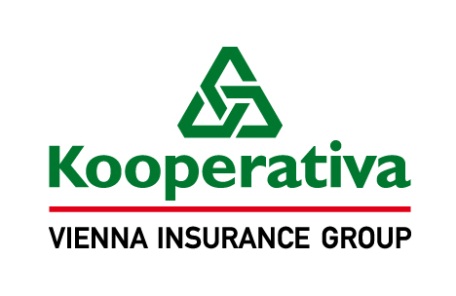 Dodatek č. 2 k pojistné smlouvě č. 7721121113Úsek pojištění hospodářských rizikKooperativa pojišťovna, a.s., Vienna Insurance Groupse sídlem: Praha 8, Pobřežní 665/21, PSČ 186 00, Česká republika IČO: 47116617zapsaná v obchodním rejstříku u Městského soudu v Praze, sp. zn. B 1897(dále jen „pojistitel“)zastoupený na základě zmocnění níže podepsanými osobami.Pracoviště:	Kooperativa pojišťovna, a.s., Vienna Insurance Group, Pobřežní 665/21, Praha 8, PSČ 186 00, Česká republika.aMěsto Nová Pakase sídlem: Nová Paka, Dukelské náměstí 39, PSČ 509 01, Česká republikaIČO: 00271888(dále jen „pojistník”)zastoupený xxxxxxxxxxxxxxxxxxKorespondenční adresa pojistníka je totožná s adresou sídla pojistníka.uzavírají ve smyslu zákona č. 89/2012 Sb., občanského zákoníku, tento dodatek, který spolu s výše uvedenou pojistnou smlouvou, pojistnými podmínkami pojistitele a přílohami, na které se pojistná smlouva (ve znění tohoto dodatku) odvolává, tvoří nedílný celek.Tento dodatek byl sjednán prostřednictvím samostatného zprostředkovateleBROKER COMPANY spol. s r.o.se sídlem: Jičín, Valdické Předměstí, Konecchlumského 513, PSČ 506 01, Česká republikaIČO: 64788920(dále jen „samostatný zprostředkovatel”)Korespondenční adresa samostatného zprostředkovatele je totožná s výše uvedenou adresou samostatného zprostředkovatele.Sjednání tohoto dodatku zprostředkoval pro pojistníka samostatný zprostředkovatel v postavení pojišťovacího makléře.Článek I.Úvodní ustanoveníPojištěným je pojistník.	K tomuto pojištění se vztahují: Všeobecné pojistné podmínky (dále jen „VPP“), Zvláštní pojistné podmínky (dále jen „ZPP“) a Dodatkové pojistné podmínky (dále jen „DPP“).Všeobecné pojistné podmínky 	VPP P-100/14 - pro pojištění majetku a odpovědnosti	Zvláštní pojistné podmínkyZPP P-150/14 - pro živelní pojištěníZPP P-200/14 - pro pojištění pro případ odcizeníZPP P-250/14 - pro pojištění sklaZPP P-300/14 - pro pojištění strojůZPP P-320/14 - pro pojištění elektronických zařízeníZPP P-600/14 - pro pojištění odpovědnosti za újmuZPP P-695/14 - pro pojištění věcí během silniční dopravy	Dodatkové pojistné podmínky DPP P-520/14 - pro pojištění hospodářských rizik, sestávající se z následujících doložek:	Živel
DZ101 - Lehké stavby, dřevostavby - Výluka (1401)
	DZ106 - Zásoby a jejich uložení - Vymezení podmínek (1401)
	DZ113 - Atmosférické srážky - Rozšíření rozsahu pojištění (1401)	DZ114 - Nepřímý úder blesku - Rozšíření rozsahu pojištění (1404)	ZabezpečeníDOZ101 - Předepsané způsoby zabezpečení pojištěných věcí (netýká se finančních prostředků a cenných předmětů) (1612)DOZ102 - Předepsané způsoby zabezpečení finančních prostředků a cenných předmětů (1606)DOZ105 - Předepsané způsoby zabezpečení - Výklad pojmů (1401)	Odpovědnost za újmu	DODP101 - Pojištění obecné odpovědnosti za újmu - Základní rozsah pojištění (1612)	DODP103 - Cizí věci převzaté - Rozšíření rozsahu pojištění (1606)	DODP104 - Cizí věci užívané - Rozšíření rozsahu pojištění (1401)	DODP105 - Náklady zdravotní pojišťovny a regresy dávek nemocenského pojištění - Rozšíření rozsahu pojištění (1401)	DODP109 - Provoz pracovních strojů - Rozšíření rozsahu pojištění (1412)	DODP111 - Čisté finanční škody - k pojištění obecné odpovědnosti za újmu - Rozšíření rozsahu pojištění (1704)	DODP115 - Výkon veřejné moci - Rozšíření rozsahu pojištění (1507)DODP126 - Ručení vlastníků pozemních komunikací za správce pozemní komunikace - Rozšíření rozsahu pojištění (1603)	Obecné	DOB101 - Elektronická rizika - Výluka (1401)	DOB103 - Výklad pojmů pro účely pojistné smlouvy (1401)	DOB104 - Demolice, suť - Rozšíření pojistného plnění (1401)	DOB105 - Tíha sněhu, námraza - Vymezení podmínek (1401)	DOB107 - Definice jedné pojistné události pro pojistná nebezpečí povodeň, záplava, vichřice, krupobití (1401)	DOB108 - Dočasné přemístění pojištěných věcí movitého charakteru - Rozšíření pojistného plnění (1401)	JinéDODC101 - Poškození vnějšího kontaktního zateplovacího systému (zateplení fasády) ptactvem, hmyzem a hlodavci - Rozšíření rozsahu pojištění (1401)	DODC102 - Malby, nástřiky nebo polepení - Rozšíření rozsahu pojištění (1401)Článek II.Druhy a způsoby pojištění, předměty a rozsah pojištěníObecná ujednání pro pojištění majetku Pravidla pro stanovení výše pojistného plnění jsou podrobně upravena v pojistných podmínkách vztahujících se ke sjednanému pojištění a v dalších ustanoveních této pojistné smlouvy. Na stanovení výše pojistného plnění tedy může mít vliv např. stupeň opotřebení, provedení opravy či znovupořízení nebo způsob zabezpečení pojištěných věcí.Pro pojištění majetku je místem pojištění území České republiky, místa, na kterých se prokazatelně nachází majetek pojištěného nebo majetek, který oprávněně užívá nebo převzal, není-li dále uvedeno jinak.Přehled sjednaných pojištěníŽivelní pojištěníPojištění se sjednává pro předměty pojištění v rozsahu a na místech pojištění uvedených v následující tabulce/následujících tabulkách:2.1.1. Živelní pojištění*) není-li uvedeno, sjednává se pojištění s pojistnou hodnotou uvedenou v příslušných pojistných podmínkáchPojištění pro případ odcizeníPojištění se sjednává pro předměty pojištění v rozsahu a na místech pojištění uvedených v následující tabulce/následujících tabulkách:2.2.1. Pojištění pro případ odcizení*) není-li uvedeno, sjednává se pojištění s pojistnou hodnotou uvedenou v příslušných pojistných podmínkách ¨Pojištění pro případ vandalismuPojištění se sjednává pro předměty pojištění v rozsahu a na místech pojištění uvedených v následující tabulce/následujících tabulkách:2.3.1. Pojištění pro případ vandalismu*) není-li uvedeno, sjednává se pojištění s pojistnou hodnotou uvedenou v příslušných pojistných podmínkách Pojištění sklaPojištění se sjednává pro předměty pojištění v rozsahu a na místech pojištění uvedených v následující tabulce/následujících tabulkách:2.4.1. Pojištění skla*) není-li uvedeno, sjednává se pojištění s pojistnou hodnotou uvedenou v příslušných pojistných podmínkách Pojištění strojůPojištění se sjednává pro předměty pojištění v rozsahu a na místech pojištění uvedených v následující tabulce/následujících tabulkách:2.5.1. Pojištění strojů *) není-li uvedeno, sjednává se pojištění s pojistnou hodnotou uvedenou v příslušných pojistných podmínkách Pojištění elektronických zařízeníPojištění se sjednává pro předměty pojištění v rozsahu a na místech pojištění uvedených v následující tabulce/následujících tabulkách:2.6.1. Pojištění elektronických zařízení*) není-li uvedeno, sjednává se pojištění s pojistnou hodnotou uvedenou v příslušných pojistných podmínkách Pojištění věcí během silniční dopravyPojištění se sjednává pro předměty pojištění v rozsahu a na místech pojištění uvedených v následující tabulce/následujících tabulkách:2.7.1. Pojištění věcí během silniční dopravy*) není-li uvedeno, sjednává se pojištění s pojistnou hodnotou uvedenou v příslušných pojistných podmínkách Pojištění odpovědnosti za újmuPojištění se sjednává v rozsahu a za podmínek uvedených v následující tabulce/následujících tabulkách:2.8.1 Pojištění odpovědnosti za újmu1)	nová cena je vyjádření pojistné hodnoty ve smyslu ustanovení čl. 21 odst. 2) písm. a) VPP P-100/14	časová cena je vyjádření pojistné hodnoty věci ve smyslu ustanovení čl. 21 odst. 2) písm. b) VPP P-100/14	obvyklá cena je vyjádření pojistné hodnoty věci ve smyslu ustanovení čl. 21 odst. 2) písm. c) VPP P-100/14	jiná cena je vyjádření pojistné hodnoty věci ve smyslu čl. V. Zvláštní ujednání této pojistné smlouvy2)	první riziko ve smyslu ustanovení čl. 23 odst. 1) písm. a) VPP P-100/143)	MRLP je horní hranicí pojistného plnění v souhrnu ze všech pojistných událostí vzniklých v jednom pojistném roce. Je-li pojištění sjednáno na dobu kratší než jeden pojistný rok je MRLP horní hranicí pojistného plnění v souhrnu ze všech pojistných událostí vzniklých za dobu trvání pojištění. 4)	zlomkové pojištění ve smyslu čl. 23 odst. 1) písm. b) VPP P-100/145)	spoluúčast může být vyjádřena pevnou částkou, procentem, časovým úsekem nebo jejich kombinací ve smyslu čl. 11 odst. 4) VPP P-100/146)	odchylně od čl. 8 odst. 1) věta druhá ZPP P-600/14 poskytne pojistitel na úhradu všech pojistných událostí nastalých během jednoho pojistného roku pojistné plnění v souhrnu maximálně do výše limitu pojistného plnění7)	odchylně od čl. 8 odst. 2) věta třetí ZPP P-600/14 poskytne pojistitel na úhradu všech pojistných událostí nastalých během jednoho pojistného roku pojistné plnění v souhrnu maximálně do výše sublimitu pojistného plnění8)	dobou ručení se rozumí doba ve smyslu čl. 11 odst. 5) ZPP P-400/14  9)	integrální časová franšíza je časový úsek specifikovaný několika pracovními dny. Právo na pojistné plnění vzniká jen tehdy, je-li přerušení provozu pojištěného delší než tento počet pracovních dní. Je-li však přerušení provozu pojištěného delší než tento počet pracovních dní, nemá integrální časová franšíza vliv na výši pojistného plnění.10)	agregovaná pojistná částka se sjednává v případě pojištění souboru věcí, celková pojistná částka se sjednává v případě pojištění výčtu jednotlivých věcí a součtu jejich hodnot11)	MRLPPR je horní hranicí plnění pojistitele v souhrnu ze všech pojistných událostí, u nichž věcná škoda, která byla důvodem jejich vzniku, nastala během jednoho pojistného roku. Je-li pojištění přerušení provozu sjednáno na dobu kratší než jeden pojistný rok, je MRLPPR horní hranicí plnění pojistitele v souhrnu ze všech pojistných událostí, u nichž věcná škoda, která byla důvodem jejich vzniku, nastala během doby trvání pojištění. Není-li sjednán limit plnění pojistitele pro jednu pojistnou událost, považuje se sjednaný MRLPPR i za limit plnění pojistitele pro jednu pojistnou událost12)	MRLPPR v rámci pojistné částky stanovené ve smyslu ustanovení čl. 23 odst. 1) písm. c) VPP P-100/14 a sjednané pro ušlý zisk a stálé náklady pojištěného v příslušné tabulce pojištění pro případ přerušení nebo omezení provozuPojistné plnění Pojistné plnění ze všech pojištění sjednaných touto pojistnou smlouvou, v souhrnu za všechny pojistné události způsobené povodní nebo záplavou, nastalé v průběhu jednoho pojistného roku (resp. je-li pojištění sjednáno na dobu kratší než jeden pojistný rok, v průběhu trvání pojištění), je omezeno maximálním ročním limitem pojistného plnění ve výši 30.000.000,- Kč; tím nejsou dotčena jiná ujednání, z nichž vyplývá povinnost pojistitele poskytnout pojistné plnění v nižší nebo stejné výši.Pojistné plnění ze všech pojištění sjednaných touto pojistnou smlouvou, v souhrnu za všechny pojistné události způsobené vichřicí nebo krupobitím, nastalé v průběhu jednoho pojistného roku (resp. je-li pojištění sjednáno na dobu kratší než jeden pojistný rok, v průběhu trvání pojištění), je omezeno maximálním ročním limitem pojistného plnění ve výši 100.000.000,- Kč; tím nejsou dotčena jiná ujednání, z nichž vyplývá povinnost pojistitele poskytnout pojistné plnění v nižší nebo stejné výši.Pojistné plnění ze všech pojištění sjednaných touto pojistnou smlouvou, v souhrnu za všechny pojistné události způsobené sesouváním půdy, zřícením skal nebo zemin, sesouváním nebo zřícením lavin, zemětřesením, tíhou sněhu nebo námrazy, nastalé v průběhu jednoho pojistného roku (resp. je-li pojištění sjednáno na dobu kratší než jeden pojistný rok, v průběhu trvání pojištění), je omezeno maximálním ročním limitem pojistného plnění ve výši 100.000.000,- Kč; tím nejsou dotčena jiná ujednání, z nichž vyplývá povinnost pojistitele poskytnout pojistné plnění v nižší nebo stejné výši.Pojistné plnění z pojištění sjednaného doložkou DZ113, v souhrnu za všechny pojistné události nastalé v průběhu jednoho pojistného roku (resp. je-li pojištění sjednáno na dobu kratší než jeden pojistný rok, v průběhu trvání pojištění), je omezeno maximálním ročním limitem pojistného plnění ve výši 200.000,- Kč. Od celkové výše pojistného plnění za každou pojistnou událost z pojištění dle doložky DZ113 se odečítá spoluúčast ve výši 1.000,- Kč.Pojistné plnění z pojištění sjednaného doložkou DZ114, v souhrnu za všechny pojistné události nastalé v průběhu jednoho pojistného roku (resp. je-li pojištění sjednáno na dobu kratší než jeden pojistný rok, v průběhu trvání pojištění), je omezeno maximálním ročním limitem pojistného plnění ve výši 300.000,- Kč. Od celkové výše pojistného plnění za každou pojistnou událost z pojištění dle doložky DZ114 se odečítá spoluúčast ve výši 1.000,- Kč.Pojistné plnění z pojištění sjednaného doložkou DOB104 a DOB108, a to bez ohledu na to, ke kolika druhům a předmětům pojištění se pojištění dle těchto doložek vztahuje, v souhrnu za všechny pojistné události nastalé v průběhu jednoho pojistného roku (resp. je-li pojištění sjednáno na dobu kratší než jeden pojistný rok, v průběhu trvání pojištění), je omezeno maximálním ročním limitem pojistného plnění ve výši 5.000.000,- Kč. Od celkové výše pojistného plnění za každou pojistnou událost z pojištění dle doložky DOB104 a DOB108 se odečítá spoluúčast ve výši 1.000,- Kč.Pojistné plnění z pojištění sjednaného doložkou DODC101, v souhrnu za všechny pojistné události nastalé v průběhu jednoho pojistného roku (resp. je-li pojištění sjednáno na dobu kratší než jeden pojistný rok, v průběhu trvání pojištění), je omezeno maximálním ročním limitem pojistného plnění ve výši 100.000,- Kč. Od celkové výše pojistného plnění za každou pojistnou událost z pojištění dle doložky DODC101 se odečítá spoluúčast ve                     výši 5.000,- Kč.Pojistné plnění z pojištění sjednaného doložkou DODC102 a za škody způsobené úmyslným poškozením vnějšího obvodového pláště pojištěné budovy a vnějších částí ostatních předmětů pojištění uvedených pod poř. č. 1., tabulky č. 2.3.1., uvedenou v bodu 2.3., odst. 2., Čl. II. této pojistné smlouvy, malbami, nástřiky (např. spreji a barvami) nebo polepením, v souhrnu za všechny pojistné události nastalé v průběhu jednoho pojistného roku (resp. je-li pojištění sjednáno na dobu kratší než jeden pojistný rok, v průběhu trvání pojištění), je omezeno maximálním ročním limitem pojistného plnění ve výši 300.000,- Kč. Od celkové výše pojistného plnění za každou pojistnou událost z tohoto pojištění se odečítá spoluúčast ve výši ve výši 1.000,- Kč.Článek III.Výše a způsob placení pojistnéhoPojistné za jeden pojistný rok činí:Souhrn pojistného za sjednaná pojištění dle této pojistné smlouvy za jeden pojistný rok činí 	 556.789,- KčObchodní sleva činí 20%Celkové pojistné za sjednaná pojištění po slevě za jeden pojistný rok činí 	 445.431,- KčPojistné je sjednáno jako běžné.Pojistné období je šestiměsíční. Pojistné je ve všech pojistných rocích splatné k datům a v částkách takto:datum: 28.03.	částka: 222.716,- Kčdatum: 28.09.	částka: 222.715,- KčPojistník je povinen uhradit pojistné v uvedené výši na účet pojistitele č. ú. xxxxxxxxxxxxxx, variabilní                 symbol: 7721121113.Smluvní strany se dohodly, že pokud bude v členském státě Evropské unie nebo Evropského hospodářského prostoru zavedena jiná pojistná daň či jí obdobný poplatek z pojištění sjednaného touto pojistnou smlouvou, než jaké jsou uvedeny v bodě 1. tohoto článku a které bude po nabytí účinnosti příslušných právních předpisů na území tohoto členského státu pojistitel povinen odvést, pojistník se zavazuje uhradit nad rámec pojistného předepsaného v této pojistné smlouvě i náklady odpovídající této povinnosti. Článek IV.Hlášení škodných událostíVznik škodné události je pojistník (pojištěný) povinen oznámit přímo nebo prostřednictvím zplnomocněného samostatného zprostředkovatele v postavení pojišťovacího makléře bez zbytečného odkladu na jeden z níže uvedených kontaktních údajů:Kooperativa pojišťovna, a.s., Vienna Insurance GroupCENTRUM ZÁKAZNICKÉ PODPORYCentrální podatelnaBrněnská 634664 42 Modřicetel.: xxxxxxxxxxxfax: xxxxxxxxxxxxdatová schránka: n6tetn3www.koop.czNa výzvu pojistitele je pojistník (pojištěný nebo jakákoliv jiná osoba) povinen oznámit vznik škodné události písemnou formou. Článek V.Zvláštní ujednáníVeškerý nový majetek na místech pojištění patřící svým charakterem mezi pojištěné věci, který pojištěný nabude v průběhu pojistného roku, je automaticky zahrnut do pojištění.Zvýší-li se tím pojistná hodnota pojištěné věci nebo souboru pojištěných věcí o méně než 10 %, nebude ve smyslu ustanovení Čl. 15, odst. 2), písm. h), VPP P-100/14 pojistitelem požadován doplatek pojistného. Dojde-li k navýšení pojistné hodnoty pojištěné věci nebo souboru pojištěných věcí o více než 10 %, je pojistník povinen tuto skutečnost písemně oznámit pojistiteli prostřednictvím pojišťovacího makléře. Vyúčtování pojištění nově nabytého majetku bude prováděno za podmínek a sazeb dle této pojistné smlouvy.Pojistitel neuplatní podpojištění, dojde-li v době trvání pojištění ke zvýšení pojistné hodnoty pojištěné věci nebo souboru věcí v důsledku inflace anebo zhodnocení opravou, modernizací nebo jiným obdobným způsobem o méně než 10%.Pojištění se vztahuje také na škody vzniklé v důsledku tímto dodatkem pojištěných pojistných nebezpečí na pojištěných nemovitých objektech a movitých předmětech, které jsou ve výstavbě popř. zkušebním provozu, nebo na kterých jsou prováděny stavební úpravy nebo rekonstrukce, včetně těch, k nimž je třeba stavební povolení.Ve smyslu ustanovení Čl. 5, VPP P-100/14 pojištěné cizí věci, které pojištěný užívá na základě leasingových, nájemních či jiných smluv, zůstávají v případě převodu do vlastnictví pojištěného automaticky pojištěny v rozsahu sjednané pojistné smlouvy.Pro účely pojištění sjednaného tabulkou č. 2.1.1., uvedenou v bodu 2.1., odst. 2., Čl. II. tohoto dodatku, se ujednává:Ve smyslu ZPP P-150/14 se ujednává, že pojištění pro případ pojistného nebezpečí povodeň i záplava se vztahuje i na škody způsobené zpětným vystoupnutím kapaliny z odpadního potrubí, které bylo způsobeno zahlcením venkovní kanalizace v důsledku atmosférických srážek, povodně nebo záplavy.Odchylně od písm. e), odst. 2), Čl. 2, ZPP P-150/14 se pojistné nebezpečí tíha sněhu nebo námrazy vztahuje i na poškození nebo zničení pojištěných ostatních staveb. Pojistné plnění z pojištění sjednaného tímto odchylným ustanovením, v souhrnu za všechny pojistné události nastalé v průběhu jednoho pojistného roku (resp. je-li pojištění sjednáno na dobu kratší než jeden pojistný rok, v průběhu trvání pojištění), je omezeno maximálním ročním limitem pojistného plnění ve výši 100.000,- Kč. Od celkové výše pojistného plnění za každou pojistnou událost z pojištění dle tohoto odchylného ustanovení se odečítá spoluúčast ve výši 5.000,- Kč.Odchylně od ustanovení Čl. 2, odst. 1), písm. b), ZPP P-150/14 se ujednává, že pojištění pro případ poškození nebo zničení pojištěné věci nárazem nebo pádem, tj. nárazem dopravního prostředku (vyjma letadel), jeho částí nebo jeho nákladu do pojištěné věci, pádem stromů, stožárů nebo jiných věcí, bez ohledu na to, zda jsou nebo nejsou součástí poškozené věci nebo součástí téhož souboru jako poškozená věc. Pojistné plnění z pojištění sjednaného tímto odchylným ustanovením, v souhrnu za všechny pojistné události nastalé v průběhu jednoho pojistného roku (resp. je-li pojištění sjednáno na dobu kratší než jeden pojistný rok, v průběhu trvání pojištění), je omezeno maximálním ročním limitem pojistného plnění ve výši 100.000,- Kč. Od celkové výše pojistného plnění za každou pojistnou událost z pojištění dle tohoto odchylného ustanovení se odečítá spoluúčast ve výši 5.000,- Kč.Odchylně od ZPP P-150/14, Čl. 2, odst. 2), písm. f), bodu i), ii) vzniká právo na plnění za poškození nebo zničení potrubí, topných těles vodovodních zařízení včetně armatur, kotlů, nádrží a výměníkových stanic vytápěcích systémů, došlo-li k němu i jinak než přetlakem nebo zamrznutím kapaliny v nich. Je-li pojistnou smlouvou pojištěno vodovodní nebezpečí a vnikne-li pojistná událost jeho působením je součástí pojistného plnění i doložitelný únik vody (vodné a stočné), ke kterému došlo v souvislosti s pojistnou událostí. Pojistné plnění z pojištění sjednaného tímto odchylným ustanovením, v souhrnu za všechny pojistné události nastalé v průběhu jednoho pojistného roku (resp. je-li pojištění sjednáno na dobu kratší než jeden pojistný rok, v průběhu trvání pojištění), je omezeno maximálním ročním limitem pojistného plnění ve výši 50.000,- Kč. Od celkové výše pojistného plnění za každou pojistnou událost z pojištění dle tohoto odchylného ustanovení se odečítá spoluúčast ve výši 5.000,- Kč.Odchylně od odst. 2), Čl. 3, ZPP P-150/14 se pojištění vztahuje i na škody způsobené nárazem dopravního prostředku do pojištěné věci, který byl v době nárazu řízen nebo provozován pojistníkem nebo pojištěným. Pojistné plnění z pojištění sjednaného tímto odchylným ustanovením, v souhrnu za všechny pojistné události nastalé v průběhu jednoho pojistného roku (resp. je-li pojištění sjednáno na dobu kratší než jeden pojistný rok, v průběhu trvání pojištění), je omezeno maximálním ročním limitem pojistného plnění ve výši 50.000,- Kč. Od celkové výše pojistného plnění za každou pojistnou událost z pojištění dle tohoto odchylného ustanovení se odečítá spoluúčast ve výši 5.000,- Kč.Odchylně od Čl. 10, odst. 33), ZPP P-150/14 se za vodovodní zařízení považují i střešní žlaby a vnější dešťové svody. Pojistné plnění z pojištění sjednaného tímto odchylným ustanovením, v souhrnu za všechny pojistné události nastalé v průběhu jednoho pojistného roku (resp. je-li pojištění sjednáno na dobu kratší než jeden pojistný rok, v průběhu trvání pojištění), je omezeno maximálním ročním limitem pojistného plnění ve výši 50.000,- Kč. Od celkové výše pojistného plnění za každou pojistnou událost z pojištění dle tohoto odchylného ustanovení se odečítá spoluúčast ve výši 5.000,- Kč.Pro účely pojištění sjednaného tabulkou č. 2.2.1., uvedenou v bodu 2.2., odst. 2., Čl. II. tohoto dodatku, se ujednává:V případě pojištění budov a ostatních staveb dle tohoto dodatku se za krádež s překonáním překážky považují případy uvedené v odst. 8), Čl. 9, ZPP P-200/14 (případně obtížně rozebíratelné nebo nerozebíratelné pevné spojení pojištěné věci s pevným podkladem nebo se zemí případně upevnění ke konstrukci označníků nebo směrovek apod.) a také zapuštění v zemi min. 30 cm, u dláždění min. 10 cm nebo překonání specifických vlastností, jako jsou velká hmotnost (min. 50 kg) a současně nadměrné rozměry, není-li dále ujednán individuální způsob zabezpečení.Za překonání překážky a překonání konstrukčního upevnění ve smyslu odst. 8), Čl. 9, ZPP P-200/14 bude v případě hasicích přístrojů a hasicího vybavení nemovitých objektů, považováno i násilné porušení plomby, řetězu, lanka apod., kterými jsou tyto zajištěny. V případě zámkem uzamčených hydrantových skříní a skříní na hasicí přístroje, kdy je klíček zámku skříní uložen v malé prosklené skříňce, i překonání prosklené skříňky. Pojistné plnění z pojištění sjednaného tímto odchylným ustanovením, v souhrnu za všechny pojistné události nastalé v průběhu jednoho pojistného roku (resp. je-li pojištění sjednáno na dobu kratší než jeden pojistný rok, v průběhu trvání pojištění), je omezeno maximálním ročním limitem pojistného plnění ve výši 100.000,- Kč. Od celkové výše pojistného plnění za každou pojistnou událost z pojištění dle tohoto odchylného ustanovení se odečítá spoluúčast ve výši 1.000,- Kč.Nebudou-li v době pojistné události pojištěné věci zabezpečeny výše popsaným způsobem, poskytne pojistitel pojistné plnění pouze do výše stanovené DPP P-520/14.Pro účely pojištění kamer a ostatních součástí a příslušenství kamerového systému (i včetně fotopastí) konstrukčně upevněných k nemovitým objektům pro případ odcizení bude považováno za prokazatelně překonané překážky chránící pojištěnou věc před odcizením ve smyslu písm. a), odst. 1), Čl. 2, ZPP P-200/14 překonání konstrukčního upevnění. Konstrukčním upevněním se rozumí obtížně rozebíratelné nebo nerozebíratelné pevné spojení pojištěné věci se stavbou ve smyslu odst. 8), Čl. 9, ZPP P-200/14. Pojistné plnění z pojištění sjednaného tímto odchylným ustanovením, v souhrnu za všechny pojistné události nastalé v průběhu jednoho pojistného roku (resp. je-li pojištění sjednáno na dobu kratší než jeden pojistný rok, v průběhu trvání pojištění), je omezeno maximálním ročním limitem pojistného plnění ve výši 250.000,- Kč. Od celkové výše pojistného plnění za každou pojistnou událost z pojištění dle tohoto odchylného ustanovení se odečítá spoluúčast ve výši 1.000,- Kč.Nebudou-li v době pojistné události pojištěné věci zabezpečeny výše popsaným způsobem, poskytne pojistitel pojistné plnění pouze do výše stanovené DPP P-520/14.Odchylně od příslušných ustanovení doložky DOZ101 a DOZ102, DPP P-520/14 se ujednává, že dojde-li k odcizení pojištěných věcí uložených na místě pojištění krádeží, při které pachatel prokazatelně překonal překážky chránící pojištěné věci před odcizením, poskytne pojistitel pojistné plnění maximálně do výše odpovídající o dva stupně vyššímu stupni zabezpečení. Např. bude-li zabezpečení odpovídat kódu A2, Tab. č. 1, doložky DOZ101, DPP P-520/14, bude maximální limit pojistného plnění odpovídat kódu A4, Tab. č. 1, doložky DOZ101, DPP P-520/14. Ostatní ustanovení DPP P-520/14 zůstávají v platnosti. Tímto ujednáním nejsou dotčena jiná ujednání, z nichž vyplývá povinnost pojistitele poskytnout pojistné plnění v jiné výši.Odchylně od odst. 1), Čl. 6, ZPP P-200/14 bude pro potřeby tohoto pojištění za dostatečné zabezpečení před odcizením pojištěných popelnic a kontejnerů na odpad, považovat umístění těchto věcí převážně na veřejných prostranstvích na přehledném místě s ohledem na jejich bezpečný provoz. Dále se ujednává, že pro účely tohoto pojištění budou považovány za prokazatelně překonané překážky chránící pojištěnou věc před odcizením ve smyslu písm. a), odst. 1), Čl. 2, a odst. 1), Čl. 6, ZPP P-200/14 i specifické vlastnosti jako jsou velká hmotnost (min. 50 kg) a současně nadměrné rozměry nebo konstrukční upevnění. Konstrukčním upevněním se rozumí obtížně rozebíratelné nebo nerozebíratelné pevné spojení (viz odst. 8), Čl. 9, ZPP-200/14) pojištěné věci se stavbou nebo s pevným podkladem nebo se zemí. Pojistné plnění z pojištění sjednaného tímto odchylným ustanovením, v souhrnu za všechny pojistné události nastalé v průběhu jednoho pojistného roku (resp. je-li pojištění sjednáno na dobu kratší než jeden pojistný rok, v průběhu trvání pojištění), je omezeno maximálním ročním limitem pojistného plnění ve výši 50.000,- Kč. Od celkové výše pojistného plnění za každou pojistnou událost z pojištění dle tohoto odchylného ustanovení se odečítá spoluúčast ve výši 1.000,- Kč.Nebudou-li v době pojistné události pojištěné věci zabezpečeny výše popsaným způsobem, poskytne pojistitel pojistné plnění pouze do výše stanovené DPP P-520/14.Pokud je věc umělecké, historické nebo sběratelské hodnoty současně cenným předmětem, musí být uložena a zabezpečena tak, aby toto zabezpečení odchylně od odst. 24), Čl. 9, ZPP P-200/14 minimálně odpovídalo předepsanému způsobu zabezpečení dle doložky DOZ101, DPP P-520/14.Pojistitel neposkytne pojistné plnění ani jiné plnění či službu z pojistné smlouvy v rozsahu, v jakém by takové plnění nebo služba znamenaly porušení mezinárodních sankcí, obchodních nebo ekonomických sankcí či finančních embarg, vyhlášených za účelem udržení nebo obnovení mezinárodního míru, bezpečnosti, ochrany základních lidských práv a boje proti terorismu. Za tyto sankce a embarga se považují zejména sankce a embarga Organizace spojených národů, Evropské unie a České republiky. Dále také Spojených států amerických za předpokladu, že neodporují sankcím a embargům uvedeným v předchozí větě.Článek VI.Prohlášení pojistníka, registr smluv, zpracování osobních údajůProhlášení pojistníkaPojistník potvrzuje, že v dostatečném předstihu před uzavřením tohoto dodatku převzal v listinné nebo, s jeho souhlasem, v jiné textové podobě (např. na trvalém nosiči dat, prostřednictvím e-mailu nebo elektronického úložiště dat) Informace pro klienta, jejichž součástí jsou Informace o zpracování osobních údajů v neživotním pojištění, a seznámil se s nimi. Pojistník si je vědom, že se jedná o důležité informace, které mu napomohou porozumět podmínkám sjednávaného pojištění, obsahují upozornění na důležité aspekty pojištění i významná ustanovení pojistných podmínek.Pojistník potvrzuje, že před uzavřením tohoto dodatku mu byly oznámeny informace v souladu s ustanovením § 2760 občanského zákoníku.Pojistník potvrzuje, že v dostatečném předstihu před uzavřením tohoto dodatku převzal v listinné nebo jiné textové podobě (např. na trvalém nosiči dat, prostřednictvím e-mailu nebo elektronického úložiště dat) dokumenty uvedené v čl. I. bodu 2. této pojistné smlouvy ve znění tohoto dodatku a seznámil se s nimi. Pojistník si je vědom, že tyto dokumenty tvoří nedílnou součást této pojistné smlouvy ve znění tohoto dodatku a upravují rozsah pojištění, jeho omezení (včetně výluk), práva a povinnosti účastníků pojištění a následky jejich porušení a další podmínky pojištění a pojistník je jimi vázán stejně jako pojistnou smlouvou.Pojistník potvrzuje, že adresa jeho sídla/bydliště/trvalého pobytu a kontakty elektronické komunikace uvedené v tomto dodatku jsou aktuální, a souhlasí, aby tyto údaje byly v případě jejich rozporu s jinými údaji uvedenými v dříve uzavřených pojistných smlouvách, ve kterých je pojistníkem nebo pojištěným, využívány i pro účely takových pojistných smluv. S tímto postupem pojistník souhlasí i pro případ, kdy pojistiteli oznámí změnu jeho sídla/bydliště/trvalého pobytu nebo kontaktů elektronické komunikace v době trvání této pojistné smlouvy. Tím není dotčena možnost používání jiných údajů uvedených v dříve uzavřených pojistných smlouvách.Pojistník prohlašuje, že má oprávněnou potřebu ochrany před následky pojistné události (pojistný zájem). Pojistník, je-li osobou odlišnou od pojištěného, dále prohlašuje, že mu pojištění dali souhlas k pojištění.Pojistník prohlašuje, že věci nebo jiné hodnoty pojistného zájmu pojištěné touto pojistnou smlouvou ve znění tohoto dodatku nejsou k datu uzavření tohoto dodatku pojištěny proti stejným nebezpečím u jiného pojistitele, pokud není v pojistné smlouvě ve znění tohoto dodatku výslovně uvedeno jinak.Registr smluvPokud výše uvedená pojistná smlouva, resp. dodatek k pojistné smlouvě (dále jen „smlouva“) podléhá povinnosti uveřejnění v registru smluv (dále jen „registr“) ve smyslu zákona č. 340/2015 Sb., zavazuje se pojistník k jejímu uveřejnění v rozsahu, způsobem a ve lhůtách stanovených citovaným zákonem. To nezbavuje pojistitele práva, aby smlouvu uveřejnil v registru sám, s čímž pojistník souhlasí. Pokud je pojistník odlišný od pojištěného, pojistník dále potvrzuje, že každý pojištěný souhlasil s uveřejněním smlouvy.Při vyplnění formuláře pro uveřejnění smlouvy v registru je pojistník povinen vyplnit údaje o pojistiteli (jako smluvní straně), do pole „Datová schránka“ uvést: n6tetn3 a do pole „Číslo smlouvy“ uvést číslo této pojistné smlouvy.Pojistník se dále zavazuje, že před zasláním smlouvy k uveřejnění zajistí znečitelnění neuveřejnitelných informací (např. osobních údajů o fyzických osobách).Smluvní strany se dohodly, že ode dne nabytí účinnosti smlouvy (resp. dodatku) jejím zveřejněním v registru se účinky pojištění, včetně práv a povinností z něj vyplývajících, vztahují i na období od data uvedeného jako počátek pojištění (resp. od data uvedeného jako počátek změn provedených dodatkem, jde-li o účinky dodatku) do budoucna.ZPRACOVÁNÍ OSOBNÍCH ÚDAJŮV následující části jsou uvedeny základní informace o zpracování Vašich osobních údajů. Tyto informace se na Vás uplatní, pokud jste fyzickou osobou, a to s výjimkou bodu 3.2., který se na Vás uplatní i pokud jste právnickou osobou. Více informací, včetně způsobu odvolání souhlasu, možnosti podání námitky v případě zpracování na základě oprávněného zájmu, práva na přístup a dalších práv, naleznete v dokumentu Informace o zpracování osobních údajů v neživotním pojištění, který je trvale dostupný na webové stránce www.koop.cz v sekci „O pojišťovně Kooperativa“.INFORMACE O ZPRACOVÁNÍ OSOBNÍCH ÚDAJŮ BEZ VAŠEHO SOUHLASUZpracování na základě plnění smlouvy a oprávněných zájmů pojistitelePojistník bere na vědomí, že jeho identifikační a kontaktní údaje, údaje pro ocenění rizika při vstupu do pojištění a údaje o využívání služeb zpracovává pojistitel:pro účely kalkulace, návrhu a uzavření pojistné smlouvy, posouzení přijatelnosti do pojištění, správy a ukončení pojistné smlouvy a likvidace pojistných událostí, když v těchto případech jde o zpracování nezbytné pro plnění smlouvy, apro účely zajištění řádného nastavení a plnění smluvních vztahů s pojistníkem, zajištění a soupojištění, statistiky a cenotvorby produktů, ochrany právních nároků pojistitele a prevence a odhalování pojistných podvodů a jiných protiprávních jednání, když v těchto případech jde o zpracování založené na základě oprávněných zájmů pojistitele. Proti takovému zpracování máte právo kdykoli podat námitku, která může být uplatněna způsobem uvedeným v Informacích o zpracování osobních údajů v neživotním pojištění.Zpracování pro účely plnění zákonné povinnostiPojistník bere na vědomí, že jeho identifikační a kontaktní údaje a údaje pro ocenění rizika při vstupu do pojištění pojistitel dále zpracovává ke splnění své zákonné povinnosti vyplývající zejména ze zákona upravujícího distribuci pojištění a zákona č. 69/2006 Sb., o provádění mezinárodních sankcí.POVINNOST POJISTNÍKA INFORMOVAT TŘETÍ OSOBYPojistník se zavazuje informovat každého pojištěného, jenž je osobou odlišnou od pojistníka, a případné další osoby, které uvedl v pojistné smlouvě ve znění tohoto dodatku, o zpracování jejich osobních údajů.INFORMACE O ZPRACOVÁNÍ OSOBNÍCH ÚDAJŮ ZÁSTUPCE POJISTNÍKA Zástupce právnické osoby, zákonný zástupce nebo jiná osoba oprávněná zastupovat pojistníka bere na vědomí, že její identifikační a kontaktní údaje pojistitel zpracovává na základě oprávněného zájmu pro účely kalkulace, návrhu a uzavření pojistné smlouvy, správy a ukončení pojistné smlouvy, likvidace pojistných událostí, zajištění a soupojištění, ochrany právních nároků pojistitele a prevence a odhalování pojistných podvodů a jiných protiprávních jednání. Proti takovému zpracování má taková osoba právo kdykoli podat námitku, která může být uplatněna způsobem uvedeným v Informacích o zpracování osobních údajů v neživotním pojištění.Zpracování pro účely plnění zákonné povinnostiZástupce právnické osoby, zákonný zástupce nebo jiná osoba oprávněná zastupovat pojistníka bere na vědomí, že identifikační a kontaktní údaje pojistitel dále zpracovává ke splnění své zákonné povinnosti vyplývající zejména ze zákona upravujícího distribuci pojištění a zákona č. 69/2006 Sb., o provádění mezinárodních sankcí.Podpisem tohoto dodatku potvrzujete, že jste se důkladně seznámil se smyslem a obsahem souhlasu se zpracováním osobních údajů a že jste se před jejich udělením seznámil s dokumentem Informace o zpracování osobních údajů v neživotním pojištění, zejména s bližší identifikací dalších správců, rozsahem zpracovávaných údajů, právními základy (důvody), účely a dobou zpracování osobních údajů, způsobem odvolání souhlasu a právy, která Vám v této souvislosti náleží.Článek VII.Závěrečná ustanoveníNení-li ujednáno jinak, je pojistnou dobou doba od 28. 03. 2019 (počátek pojištění) do 27. 03. 2022 (konec pojištění).Počátek změn(y) provedených(-é) tímto dodatkem: 28. 03. 2021.Je-li tento dodatek uzavřen po datu uvedeném jako počátek změn provedených tímto dodatkem, vztahují se tímto dodatkem provedené změny a případná tímto dodatkem sjednaná nová pojištění i na dobu od data uvedeného jako počátek změn provedených tímto dodatkem do uzavření tohoto dodatku; pojistitel však v rozsahu těchto provedených změn nebo případných nových pojištění není povinen poskytnout plnění, pokud pojistník a/nebo pojištěný a/nebo oprávněná osoba a/nebo jiná osoba, která uplatňuje právo na plnění pojistitele, v době uzavření tohoto dodatku věděl(a) nebo s přihlédnutím ke všem okolnostem mohl(a) vědět, že již nastala skutečnost, která by se mohla stát důvodem vzniku práva na plnění pojistitele v rozsahu změn provedených tímto dodatkem nebo případných tímto dodatkem sjednaných nových pojištění, vyjma takových skutečností, které již byly pojistiteli jakoukoli z výše uvedených osob oznámeny před odesláním návrhu pojistitele na uzavření tohoto dodatku.Pojistník a pojistitel se dohodli, že pojištění dle této pojistné smlouvy uplynutím pojistné doby nezaniká a pojištění/pojistná doba se prodlužuje vždy o jeden pojistný rok, pokud pojistitel nebo pojistník nejméně šest týdnů před uplynutím pojistné doby druhé straně písemnou formou nesdělí, že na dalším trvání pojištění nemá zájem.Odpověď pojistníka na návrh pojistitele na uzavření tohoto dodatku (dále jen „nabídka“) s dodatkem nebo odchylkou od nabídky se nepovažuje za její přijetí, a to ani v případě, že se takovou odchylkou podstatně nemění podmínky nabídky.Ujednává se, že tento dodatek musí být uzavřena pouze v písemné formě, a to i v případě, že je pojištění touto pojistnou smlouvou ujednáno na pojistnou dobu kratší než jeden rok. Tato pojistná smlouva může být měněna pouze písemnou formou.Subjektem věcně příslušným k mimosoudnímu řešení spotřebitelských sporů z tohoto pojištění je Česká obchodní inspekce, Štěpánská 567/15, 120 00 Praha 2, www.coi.cz.Ujednává se, že je-li tento dodatek uzavírán elektronickými prostředky, musí být podepsán elektronickým podpisem ve smyslu příslušných právních předpisů. Podepíše-li pojistník tento dodatek jiným elektronickým podpisem než uznávaným elektronickým podpisem ve smyslu zákona č. 297/2016 Sb., o službách vytvářejících důvěru pro elektronické transakce, a nezaplatí-li tímto dodatkem předepsané jednorázové pojistné nebo běžné pojistné za tímto dodatkem sjednané první pojistné období řádně a včas, tento dodatek se od počátku ruší.Pojistník prohlašuje, že uzavřel se samostatným zprostředkovatelem smlouvu, na jejímž základě samostatný zprostředkovatel v postavení pojišťovacího makléře zprostředkovává pojištění pro pojistníka, a to v rozsahu této pojistné smlouvy. Smluvní strany se dohodly, že veškeré písemnosti mající vztah k pojištění sjednanému touto pojistnou smlouvou (s výjimkou písemností směřujících k ukončení pojištění ze strany pojistitele zasílaných pojistitelem s dodejkou, které budou zasílány na korespondenční adresu pojistníka) doručované pojistitelem pojistníkovi nebo pojištěnému se považují za doručené pojistníkovi nebo pojištěnému doručením samostatnému zprostředkovateli v postavení pojišťovacího makléře. Odchylně od čl. 18 VPP P-100/14 se pro tento případ „adresátem“ rozumí samostatný zprostředkovatel v postavení pojišťovacího makléře. Dále se smluvní strany dohodly, že veškeré písemnosti mající vztah k pojištění sjednanému touto pojistnou smlouvou doručované samostatným zprostředkovatelem v postavení pojišťovacího makléře za pojistníka nebo pojištěného pojistiteli se považují za doručené pojistiteli od pojistníka nebo pojištěného, a to doručením pojistiteli.Pojistník i pojistitel a samostatný zprostředkovatel v postavení pojišťovacího makléře obdrží originál tohoto dodatku. Pojistník obdrží 1 stejnopis(y), pojistitel obdrží 2 stejnopis(y) a samostatný zprostředkovatel v postavení pojišťovacího makléře obdrží 1 stejnopis(y).Tento dodatek obsahuje 14 stran, k pojistné smlouvě ve znění tohoto dodatku náleží 3 přílohy, z nichž jsou přiloženy k tomuto dodatku. Součástí pojistné smlouvy ve znění tohoto dodatku jsou pojistné podmínky pojistitele uvedené v čl. I. této pojistné smlouvy ve znění tohoto dodatkuVýčet příloh: 	Příloha č. 1 - Seznam budov a ostatních staveb.	Příloha č. 2 - Seznam věcí umělecké, historické nebo sběratelské hodnoty.	Příloha č. 3 - Výpis z Registru ekonomických subjektů ČSÚ v ARES a výpis z živnostenského rejstříku.Přílohy přiložené k tomuto dodatku nahrazují odpovídající přílohy k pojistné smlouvě.	.	.Podepsáno dne+ ............................					za pojistitele	za pojistitelePodepsáno dne+ ............................			za pojistníka+++ Je-li tento dodatek podepsán uznávaným elektronickým podpisem, je okamžik podpisu vždy obsažen v tomto podpisu.++	a) 	Je-li tento dodatek pojistitelem vyhotoven v listinné podobě a podepsán za něj vlastnoručně, uveďte jméno, příjmení a funkci osob/y podepisující/ch za pojistníka, jejich vlastnoruční podpis/y a případně též otisk razítka a doručte pojistiteli takto podepsaný stejnopis dodatku v listinné podobě.	b) 	Je-li tento dodatek pojistitelem vyhotoven v elektronické podobě a podepsán za něj uznávaným elektronickým podpisem, použijte též uznávaný elektronický podpis/y osob/y podepisující/ch za pojistníka, nebo v případě použití elektronického podpisu jiného než uznávaného vložte jméno, příjmení a funkci podepisující/ch osob/y do poznámky tohoto elektronického dokumentu, včetně uvedení data podpisu. Takto tento elektronickým podpisem podepsaný elektronický dokument doručte pojistiteli elektronickým prostředkem.Dodatek vypracovala: xxxxxxxxxxxxxxxxxxxxxxxxxxxxxxxxxxxxxMísto pojištění: dle bodu 1.2., odst. 1., Čl. II. Místo pojištění: dle bodu 1.2., odst. 1., Čl. II. Místo pojištění: dle bodu 1.2., odst. 1., Čl. II. Místo pojištění: dle bodu 1.2., odst. 1., Čl. II. Místo pojištění: dle bodu 1.2., odst. 1., Čl. II. Místo pojištění: dle bodu 1.2., odst. 1., Čl. II. Místo pojištění: dle bodu 1.2., odst. 1., Čl. II. Místo pojištění: dle bodu 1.2., odst. 1., Čl. II. Rozsah pojištění: sdružený živel (pojistná nebezpečí dle odst. 1) a 2), Čl. 2, ZPP P-150/14)Rozsah pojištění: sdružený živel (pojistná nebezpečí dle odst. 1) a 2), Čl. 2, ZPP P-150/14)Rozsah pojištění: sdružený živel (pojistná nebezpečí dle odst. 1) a 2), Čl. 2, ZPP P-150/14)Rozsah pojištění: sdružený živel (pojistná nebezpečí dle odst. 1) a 2), Čl. 2, ZPP P-150/14)Rozsah pojištění: sdružený živel (pojistná nebezpečí dle odst. 1) a 2), Čl. 2, ZPP P-150/14)Rozsah pojištění: sdružený živel (pojistná nebezpečí dle odst. 1) a 2), Čl. 2, ZPP P-150/14)Rozsah pojištění: sdružený živel (pojistná nebezpečí dle odst. 1) a 2), Čl. 2, ZPP P-150/14)Rozsah pojištění: sdružený živel (pojistná nebezpečí dle odst. 1) a 2), Čl. 2, ZPP P-150/14)Pojištění se řídí: VPP P-100/14, ZPP P-150/14 a doložkami DZ101, DZ106, DZ113, DZ114, DOB101, DOB103, DOB104, DOB105, DOB107, DOB108Pojištění se řídí: VPP P-100/14, ZPP P-150/14 a doložkami DZ101, DZ106, DZ113, DZ114, DOB101, DOB103, DOB104, DOB105, DOB107, DOB108Pojištění se řídí: VPP P-100/14, ZPP P-150/14 a doložkami DZ101, DZ106, DZ113, DZ114, DOB101, DOB103, DOB104, DOB105, DOB107, DOB108Pojištění se řídí: VPP P-100/14, ZPP P-150/14 a doložkami DZ101, DZ106, DZ113, DZ114, DOB101, DOB103, DOB104, DOB105, DOB107, DOB108Pojištění se řídí: VPP P-100/14, ZPP P-150/14 a doložkami DZ101, DZ106, DZ113, DZ114, DOB101, DOB103, DOB104, DOB105, DOB107, DOB108Pojištění se řídí: VPP P-100/14, ZPP P-150/14 a doložkami DZ101, DZ106, DZ113, DZ114, DOB101, DOB103, DOB104, DOB105, DOB107, DOB108Pojištění se řídí: VPP P-100/14, ZPP P-150/14 a doložkami DZ101, DZ106, DZ113, DZ114, DOB101, DOB103, DOB104, DOB105, DOB107, DOB108Pojištění se řídí: VPP P-100/14, ZPP P-150/14 a doložkami DZ101, DZ106, DZ113, DZ114, DOB101, DOB103, DOB104, DOB105, DOB107, DOB108Poř. čísloPředmět pojištěníPojistná částka10)Spoluúčast5)Pojištění se sjednává na cenu*1)MRLP3) První riziko2)MRLP3) 1.Soubor vlastních i cizích budov a ostatních staveb uvedených na Příloze č. 11.581.427.860,- Kčviz Spoluúčast*)2.Soubor vlastních movitých zařízení a vybavení, cizích předmětů užívaných a převzatých, vlastní i cizí dokumentace4.982.000,- Kčviz Spoluúčastviz Poznámky3.Soubor vlastních i cizích zásob ---viz Spoluúčast*)950.000,- Kč4.Soubor vlastních i cizích věcí umělecké, historické nebo sběratelské hodnoty uvedených na Příloze č. 2---viz Spoluúčast*)30.000.000,- Kč5.Soubor vlastních i cizích finančních prostředků a cenných předmětů---viz Spoluúčast*)500.000,- KčSpoluúčast5):povodeň nebo záplava 10.000,- Kč; ostatní pojistná nebezpečí 1.000,- Kč.Spoluúčast5):povodeň nebo záplava 10.000,- Kč; ostatní pojistná nebezpečí 1.000,- Kč.Spoluúčast5):povodeň nebo záplava 10.000,- Kč; ostatní pojistná nebezpečí 1.000,- Kč.Spoluúčast5):povodeň nebo záplava 10.000,- Kč; ostatní pojistná nebezpečí 1.000,- Kč.Spoluúčast5):povodeň nebo záplava 10.000,- Kč; ostatní pojistná nebezpečí 1.000,- Kč.Spoluúčast5):povodeň nebo záplava 10.000,- Kč; ostatní pojistná nebezpečí 1.000,- Kč.Spoluúčast5):povodeň nebo záplava 10.000,- Kč; ostatní pojistná nebezpečí 1.000,- Kč.Spoluúčast5):povodeň nebo záplava 10.000,- Kč; ostatní pojistná nebezpečí 1.000,- Kč.Ujednání k tabulce č. 2.1.1.: Ruší se ustanovení Čl. 1 odst. 7) a 8), Čl. 3, odst. 4) a 5), Čl. 6, odst. 3) a Čl. 9, ZPP P-150/14.Ustanovení Čl. 3, odst. 3), ZPP P-150/14 se ruší a nově zní:„Z pojištění nevzniká právo na plnění pojistitele za škody vzniklé na pojištěné věci během její přepravy jako nákladu.“Odchylně od doložky DZ101, DPP P-520/14 se pojištění vztahuje i na budovy, ostatní stavby nebo mobilní buňky dle písm. a) a b), doložky DZ101, DPP P-520/14. Ujednání k tabulce č. 2.1.1.: Ruší se ustanovení Čl. 1 odst. 7) a 8), Čl. 3, odst. 4) a 5), Čl. 6, odst. 3) a Čl. 9, ZPP P-150/14.Ustanovení Čl. 3, odst. 3), ZPP P-150/14 se ruší a nově zní:„Z pojištění nevzniká právo na plnění pojistitele za škody vzniklé na pojištěné věci během její přepravy jako nákladu.“Odchylně od doložky DZ101, DPP P-520/14 se pojištění vztahuje i na budovy, ostatní stavby nebo mobilní buňky dle písm. a) a b), doložky DZ101, DPP P-520/14. Ujednání k tabulce č. 2.1.1.: Ruší se ustanovení Čl. 1 odst. 7) a 8), Čl. 3, odst. 4) a 5), Čl. 6, odst. 3) a Čl. 9, ZPP P-150/14.Ustanovení Čl. 3, odst. 3), ZPP P-150/14 se ruší a nově zní:„Z pojištění nevzniká právo na plnění pojistitele za škody vzniklé na pojištěné věci během její přepravy jako nákladu.“Odchylně od doložky DZ101, DPP P-520/14 se pojištění vztahuje i na budovy, ostatní stavby nebo mobilní buňky dle písm. a) a b), doložky DZ101, DPP P-520/14. Ujednání k tabulce č. 2.1.1.: Ruší se ustanovení Čl. 1 odst. 7) a 8), Čl. 3, odst. 4) a 5), Čl. 6, odst. 3) a Čl. 9, ZPP P-150/14.Ustanovení Čl. 3, odst. 3), ZPP P-150/14 se ruší a nově zní:„Z pojištění nevzniká právo na plnění pojistitele za škody vzniklé na pojištěné věci během její přepravy jako nákladu.“Odchylně od doložky DZ101, DPP P-520/14 se pojištění vztahuje i na budovy, ostatní stavby nebo mobilní buňky dle písm. a) a b), doložky DZ101, DPP P-520/14. Ujednání k tabulce č. 2.1.1.: Ruší se ustanovení Čl. 1 odst. 7) a 8), Čl. 3, odst. 4) a 5), Čl. 6, odst. 3) a Čl. 9, ZPP P-150/14.Ustanovení Čl. 3, odst. 3), ZPP P-150/14 se ruší a nově zní:„Z pojištění nevzniká právo na plnění pojistitele za škody vzniklé na pojištěné věci během její přepravy jako nákladu.“Odchylně od doložky DZ101, DPP P-520/14 se pojištění vztahuje i na budovy, ostatní stavby nebo mobilní buňky dle písm. a) a b), doložky DZ101, DPP P-520/14. Ujednání k tabulce č. 2.1.1.: Ruší se ustanovení Čl. 1 odst. 7) a 8), Čl. 3, odst. 4) a 5), Čl. 6, odst. 3) a Čl. 9, ZPP P-150/14.Ustanovení Čl. 3, odst. 3), ZPP P-150/14 se ruší a nově zní:„Z pojištění nevzniká právo na plnění pojistitele za škody vzniklé na pojištěné věci během její přepravy jako nákladu.“Odchylně od doložky DZ101, DPP P-520/14 se pojištění vztahuje i na budovy, ostatní stavby nebo mobilní buňky dle písm. a) a b), doložky DZ101, DPP P-520/14. Ujednání k tabulce č. 2.1.1.: Ruší se ustanovení Čl. 1 odst. 7) a 8), Čl. 3, odst. 4) a 5), Čl. 6, odst. 3) a Čl. 9, ZPP P-150/14.Ustanovení Čl. 3, odst. 3), ZPP P-150/14 se ruší a nově zní:„Z pojištění nevzniká právo na plnění pojistitele za škody vzniklé na pojištěné věci během její přepravy jako nákladu.“Odchylně od doložky DZ101, DPP P-520/14 se pojištění vztahuje i na budovy, ostatní stavby nebo mobilní buňky dle písm. a) a b), doložky DZ101, DPP P-520/14. Ujednání k tabulce č. 2.1.1.: Ruší se ustanovení Čl. 1 odst. 7) a 8), Čl. 3, odst. 4) a 5), Čl. 6, odst. 3) a Čl. 9, ZPP P-150/14.Ustanovení Čl. 3, odst. 3), ZPP P-150/14 se ruší a nově zní:„Z pojištění nevzniká právo na plnění pojistitele za škody vzniklé na pojištěné věci během její přepravy jako nákladu.“Odchylně od doložky DZ101, DPP P-520/14 se pojištění vztahuje i na budovy, ostatní stavby nebo mobilní buňky dle písm. a) a b), doložky DZ101, DPP P-520/14. Poznámky k tabulce č. 2.1.1.: Ad. poř. č. 1.:Pojištěnou věcí jsou i stavební součásti a příslušenství pojištěných budov a ostatních staveb. Pojištění se vztahuje i na věci umělecké, historické nebo sběratelské hodnoty, které jsou stavbami, stavebními součástmi nebo příslušenstvím pojištěných nemovitých objektů. Pojištění se dále vztahuje i na zabezpečovací systémy a všechny jejich součásti (včetně kamer a ostatních součástí a příslušenství kamerového systému konstrukčně upevněných k nemovitým objektům apod.), hasicí přístroje a hasicí vybavení pojištěných nemovitých objektů. Pojištění se vztahuje odchylně od odst. 6), Čl. 3, ZPP P-150/14 i na zařízení a technologii včetně strojů a jiných upevněných zařízení, která jsou podle zákona součástí nemovitého objektu, a která neslouží k provozu tohoto nemovitého objektu.Pojištěné budovy a ostatní stavby uvedené pod poř. č. 1. této tabulky, i všechny jejich součásti, jsou považovány za nemovité objekty popř. za stavební součásti nebo příslušenství.Ad. poř. č. 2.:Pojištění se sjednává s pojistnou hodnotou uvedenou v příslušných pojistných podmínkách s výjimkou cizích předmětů převzatých, pro které se pojištění sjednává odchylně od ZPP P-150/14 na novou cenu1).Poznámky k tabulce č. 2.1.1.: Ad. poř. č. 1.:Pojištěnou věcí jsou i stavební součásti a příslušenství pojištěných budov a ostatních staveb. Pojištění se vztahuje i na věci umělecké, historické nebo sběratelské hodnoty, které jsou stavbami, stavebními součástmi nebo příslušenstvím pojištěných nemovitých objektů. Pojištění se dále vztahuje i na zabezpečovací systémy a všechny jejich součásti (včetně kamer a ostatních součástí a příslušenství kamerového systému konstrukčně upevněných k nemovitým objektům apod.), hasicí přístroje a hasicí vybavení pojištěných nemovitých objektů. Pojištění se vztahuje odchylně od odst. 6), Čl. 3, ZPP P-150/14 i na zařízení a technologii včetně strojů a jiných upevněných zařízení, která jsou podle zákona součástí nemovitého objektu, a která neslouží k provozu tohoto nemovitého objektu.Pojištěné budovy a ostatní stavby uvedené pod poř. č. 1. této tabulky, i všechny jejich součásti, jsou považovány za nemovité objekty popř. za stavební součásti nebo příslušenství.Ad. poř. č. 2.:Pojištění se sjednává s pojistnou hodnotou uvedenou v příslušných pojistných podmínkách s výjimkou cizích předmětů převzatých, pro které se pojištění sjednává odchylně od ZPP P-150/14 na novou cenu1).Poznámky k tabulce č. 2.1.1.: Ad. poř. č. 1.:Pojištěnou věcí jsou i stavební součásti a příslušenství pojištěných budov a ostatních staveb. Pojištění se vztahuje i na věci umělecké, historické nebo sběratelské hodnoty, které jsou stavbami, stavebními součástmi nebo příslušenstvím pojištěných nemovitých objektů. Pojištění se dále vztahuje i na zabezpečovací systémy a všechny jejich součásti (včetně kamer a ostatních součástí a příslušenství kamerového systému konstrukčně upevněných k nemovitým objektům apod.), hasicí přístroje a hasicí vybavení pojištěných nemovitých objektů. Pojištění se vztahuje odchylně od odst. 6), Čl. 3, ZPP P-150/14 i na zařízení a technologii včetně strojů a jiných upevněných zařízení, která jsou podle zákona součástí nemovitého objektu, a která neslouží k provozu tohoto nemovitého objektu.Pojištěné budovy a ostatní stavby uvedené pod poř. č. 1. této tabulky, i všechny jejich součásti, jsou považovány za nemovité objekty popř. za stavební součásti nebo příslušenství.Ad. poř. č. 2.:Pojištění se sjednává s pojistnou hodnotou uvedenou v příslušných pojistných podmínkách s výjimkou cizích předmětů převzatých, pro které se pojištění sjednává odchylně od ZPP P-150/14 na novou cenu1).Poznámky k tabulce č. 2.1.1.: Ad. poř. č. 1.:Pojištěnou věcí jsou i stavební součásti a příslušenství pojištěných budov a ostatních staveb. Pojištění se vztahuje i na věci umělecké, historické nebo sběratelské hodnoty, které jsou stavbami, stavebními součástmi nebo příslušenstvím pojištěných nemovitých objektů. Pojištění se dále vztahuje i na zabezpečovací systémy a všechny jejich součásti (včetně kamer a ostatních součástí a příslušenství kamerového systému konstrukčně upevněných k nemovitým objektům apod.), hasicí přístroje a hasicí vybavení pojištěných nemovitých objektů. Pojištění se vztahuje odchylně od odst. 6), Čl. 3, ZPP P-150/14 i na zařízení a technologii včetně strojů a jiných upevněných zařízení, která jsou podle zákona součástí nemovitého objektu, a která neslouží k provozu tohoto nemovitého objektu.Pojištěné budovy a ostatní stavby uvedené pod poř. č. 1. této tabulky, i všechny jejich součásti, jsou považovány za nemovité objekty popř. za stavební součásti nebo příslušenství.Ad. poř. č. 2.:Pojištění se sjednává s pojistnou hodnotou uvedenou v příslušných pojistných podmínkách s výjimkou cizích předmětů převzatých, pro které se pojištění sjednává odchylně od ZPP P-150/14 na novou cenu1).Poznámky k tabulce č. 2.1.1.: Ad. poř. č. 1.:Pojištěnou věcí jsou i stavební součásti a příslušenství pojištěných budov a ostatních staveb. Pojištění se vztahuje i na věci umělecké, historické nebo sběratelské hodnoty, které jsou stavbami, stavebními součástmi nebo příslušenstvím pojištěných nemovitých objektů. Pojištění se dále vztahuje i na zabezpečovací systémy a všechny jejich součásti (včetně kamer a ostatních součástí a příslušenství kamerového systému konstrukčně upevněných k nemovitým objektům apod.), hasicí přístroje a hasicí vybavení pojištěných nemovitých objektů. Pojištění se vztahuje odchylně od odst. 6), Čl. 3, ZPP P-150/14 i na zařízení a technologii včetně strojů a jiných upevněných zařízení, která jsou podle zákona součástí nemovitého objektu, a která neslouží k provozu tohoto nemovitého objektu.Pojištěné budovy a ostatní stavby uvedené pod poř. č. 1. této tabulky, i všechny jejich součásti, jsou považovány za nemovité objekty popř. za stavební součásti nebo příslušenství.Ad. poř. č. 2.:Pojištění se sjednává s pojistnou hodnotou uvedenou v příslušných pojistných podmínkách s výjimkou cizích předmětů převzatých, pro které se pojištění sjednává odchylně od ZPP P-150/14 na novou cenu1).Poznámky k tabulce č. 2.1.1.: Ad. poř. č. 1.:Pojištěnou věcí jsou i stavební součásti a příslušenství pojištěných budov a ostatních staveb. Pojištění se vztahuje i na věci umělecké, historické nebo sběratelské hodnoty, které jsou stavbami, stavebními součástmi nebo příslušenstvím pojištěných nemovitých objektů. Pojištění se dále vztahuje i na zabezpečovací systémy a všechny jejich součásti (včetně kamer a ostatních součástí a příslušenství kamerového systému konstrukčně upevněných k nemovitým objektům apod.), hasicí přístroje a hasicí vybavení pojištěných nemovitých objektů. Pojištění se vztahuje odchylně od odst. 6), Čl. 3, ZPP P-150/14 i na zařízení a technologii včetně strojů a jiných upevněných zařízení, která jsou podle zákona součástí nemovitého objektu, a která neslouží k provozu tohoto nemovitého objektu.Pojištěné budovy a ostatní stavby uvedené pod poř. č. 1. této tabulky, i všechny jejich součásti, jsou považovány za nemovité objekty popř. za stavební součásti nebo příslušenství.Ad. poř. č. 2.:Pojištění se sjednává s pojistnou hodnotou uvedenou v příslušných pojistných podmínkách s výjimkou cizích předmětů převzatých, pro které se pojištění sjednává odchylně od ZPP P-150/14 na novou cenu1).Poznámky k tabulce č. 2.1.1.: Ad. poř. č. 1.:Pojištěnou věcí jsou i stavební součásti a příslušenství pojištěných budov a ostatních staveb. Pojištění se vztahuje i na věci umělecké, historické nebo sběratelské hodnoty, které jsou stavbami, stavebními součástmi nebo příslušenstvím pojištěných nemovitých objektů. Pojištění se dále vztahuje i na zabezpečovací systémy a všechny jejich součásti (včetně kamer a ostatních součástí a příslušenství kamerového systému konstrukčně upevněných k nemovitým objektům apod.), hasicí přístroje a hasicí vybavení pojištěných nemovitých objektů. Pojištění se vztahuje odchylně od odst. 6), Čl. 3, ZPP P-150/14 i na zařízení a technologii včetně strojů a jiných upevněných zařízení, která jsou podle zákona součástí nemovitého objektu, a která neslouží k provozu tohoto nemovitého objektu.Pojištěné budovy a ostatní stavby uvedené pod poř. č. 1. této tabulky, i všechny jejich součásti, jsou považovány za nemovité objekty popř. za stavební součásti nebo příslušenství.Ad. poř. č. 2.:Pojištění se sjednává s pojistnou hodnotou uvedenou v příslušných pojistných podmínkách s výjimkou cizích předmětů převzatých, pro které se pojištění sjednává odchylně od ZPP P-150/14 na novou cenu1).Poznámky k tabulce č. 2.1.1.: Ad. poř. č. 1.:Pojištěnou věcí jsou i stavební součásti a příslušenství pojištěných budov a ostatních staveb. Pojištění se vztahuje i na věci umělecké, historické nebo sběratelské hodnoty, které jsou stavbami, stavebními součástmi nebo příslušenstvím pojištěných nemovitých objektů. Pojištění se dále vztahuje i na zabezpečovací systémy a všechny jejich součásti (včetně kamer a ostatních součástí a příslušenství kamerového systému konstrukčně upevněných k nemovitým objektům apod.), hasicí přístroje a hasicí vybavení pojištěných nemovitých objektů. Pojištění se vztahuje odchylně od odst. 6), Čl. 3, ZPP P-150/14 i na zařízení a technologii včetně strojů a jiných upevněných zařízení, která jsou podle zákona součástí nemovitého objektu, a která neslouží k provozu tohoto nemovitého objektu.Pojištěné budovy a ostatní stavby uvedené pod poř. č. 1. této tabulky, i všechny jejich součásti, jsou považovány za nemovité objekty popř. za stavební součásti nebo příslušenství.Ad. poř. č. 2.:Pojištění se sjednává s pojistnou hodnotou uvedenou v příslušných pojistných podmínkách s výjimkou cizích předmětů převzatých, pro které se pojištění sjednává odchylně od ZPP P-150/14 na novou cenu1).Místo pojištění: dle bodu 1.2., odst. 1., Čl. II. této pojistné smlouvyMísto pojištění: dle bodu 1.2., odst. 1., Čl. II. této pojistné smlouvyMísto pojištění: dle bodu 1.2., odst. 1., Čl. II. této pojistné smlouvyMísto pojištění: dle bodu 1.2., odst. 1., Čl. II. této pojistné smlouvyMísto pojištění: dle bodu 1.2., odst. 1., Čl. II. této pojistné smlouvyMísto pojištění: dle bodu 1.2., odst. 1., Čl. II. této pojistné smlouvyMísto pojištění: dle bodu 1.2., odst. 1., Čl. II. této pojistné smlouvyRozsah pojištění: pojištění pro případ odcizení (s výjimkou loupeže přepravovaných peněz nebo cenin)Rozsah pojištění: pojištění pro případ odcizení (s výjimkou loupeže přepravovaných peněz nebo cenin)Rozsah pojištění: pojištění pro případ odcizení (s výjimkou loupeže přepravovaných peněz nebo cenin)Rozsah pojištění: pojištění pro případ odcizení (s výjimkou loupeže přepravovaných peněz nebo cenin)Rozsah pojištění: pojištění pro případ odcizení (s výjimkou loupeže přepravovaných peněz nebo cenin)Rozsah pojištění: pojištění pro případ odcizení (s výjimkou loupeže přepravovaných peněz nebo cenin)Rozsah pojištění: pojištění pro případ odcizení (s výjimkou loupeže přepravovaných peněz nebo cenin)Pojištění se řídí: VPP P-100/14, ZPP P-200/14 a doložkami DOZ101, DOZ102, DOZ105, DOB101, DOB103Pojištění se řídí: VPP P-100/14, ZPP P-200/14 a doložkami DOZ101, DOZ102, DOZ105, DOB101, DOB103Pojištění se řídí: VPP P-100/14, ZPP P-200/14 a doložkami DOZ101, DOZ102, DOZ105, DOB101, DOB103Pojištění se řídí: VPP P-100/14, ZPP P-200/14 a doložkami DOZ101, DOZ102, DOZ105, DOB101, DOB103Pojištění se řídí: VPP P-100/14, ZPP P-200/14 a doložkami DOZ101, DOZ102, DOZ105, DOB101, DOB103Pojištění se řídí: VPP P-100/14, ZPP P-200/14 a doložkami DOZ101, DOZ102, DOZ105, DOB101, DOB103Pojištění se řídí: VPP P-100/14, ZPP P-200/14 a doložkami DOZ101, DOZ102, DOZ105, DOB101, DOB103Poř. čísloPředmět pojištěníPojistná částka10)Spoluúčast5)Pojištění se sjednává na cenu*1)MRLP3) První riziko2)MRLP3) 1.Soubor vlastních i cizích budov a ostatních staveb uvedených na Příloze č. 1---1.000,- Kč*)500.000,- Kč2.Soubor vlastních movitých zařízení a vybavení, cizích předmětů užívaných a převzatých, vlastní i cizí dokumentace---1.000,- Kčviz Poznámky1.000.000,- Kč3.Soubor vlastních i cizích zásob ---1.000,- Kč*)1.000.000,- Kč4.Soubor vlastních i cizích věcí umělecké, historické nebo sběratelské hodnoty uvedených na Příloze č. 2---1.000,- Kč*)1.000.000,- Kč5.Soubor vlastních i cizích finančních prostředků a cenných předmětů---1.000,- Kč*)300.000,- Kč6.Soubor vlastních movitých zařízení a vybavení – vybavení hasičských vozů---1.000,- Kč*)800.000,- KčPoznámky k tabulce č. 2.2.1.: Ad. poř. č. 1.:Pojištěnou věcí jsou i stavební součásti a příslušenství pojištěných budov a ostatních staveb. Pojištění se vztahuje i na věci umělecké, historické nebo sběratelské hodnoty, které jsou stavbami, stavebními součástmi nebo příslušenstvím pojištěných nemovitých objektů. Pojištění se dále vztahuje i na zabezpečovací systémy a všechny jejich součásti (včetně kamer a ostatních součástí a příslušenství kamerového systému konstrukčně upevněných k nemovitým objektům apod.), hasicí přístroje a hasicí vybavení pojištěných nemovitých objektů. Pojištění se vztahuje odchylně od odst. 6), Čl. 3, ZPP P-150/14 i na zařízení a technologii včetně strojů a jiných upevněných zařízení, která jsou podle zákona součástí nemovitého objektu, a která neslouží k provozu tohoto nemovitého objektu.Pojištěné budovy a ostatní stavby uvedené pod poř. č. 1. této tabulky, i všechny jejich součásti, jsou považovány za nemovité objekty popř. za stavební součásti nebo příslušenství.Ad. poř. č. 2.:Pojištění se sjednává s pojistnou hodnotou uvedenou v příslušných pojistných podmínkách s výjimkou cizích předmětů převzatých, pro které se pojištění sjednává odchylně od ZPP P-200/14 na novou cenu1).Bylo-li odcizeno mobilní elektronické zařízení z motorového vozidla, podílí se oprávněná osoba na pojistném plnění spoluúčastí ve výši 25 % z pojistného plnění, minimálně však spoluúčastí 1.000,- Kč. Poznámky k tabulce č. 2.2.1.: Ad. poř. č. 1.:Pojištěnou věcí jsou i stavební součásti a příslušenství pojištěných budov a ostatních staveb. Pojištění se vztahuje i na věci umělecké, historické nebo sběratelské hodnoty, které jsou stavbami, stavebními součástmi nebo příslušenstvím pojištěných nemovitých objektů. Pojištění se dále vztahuje i na zabezpečovací systémy a všechny jejich součásti (včetně kamer a ostatních součástí a příslušenství kamerového systému konstrukčně upevněných k nemovitým objektům apod.), hasicí přístroje a hasicí vybavení pojištěných nemovitých objektů. Pojištění se vztahuje odchylně od odst. 6), Čl. 3, ZPP P-150/14 i na zařízení a technologii včetně strojů a jiných upevněných zařízení, která jsou podle zákona součástí nemovitého objektu, a která neslouží k provozu tohoto nemovitého objektu.Pojištěné budovy a ostatní stavby uvedené pod poř. č. 1. této tabulky, i všechny jejich součásti, jsou považovány za nemovité objekty popř. za stavební součásti nebo příslušenství.Ad. poř. č. 2.:Pojištění se sjednává s pojistnou hodnotou uvedenou v příslušných pojistných podmínkách s výjimkou cizích předmětů převzatých, pro které se pojištění sjednává odchylně od ZPP P-200/14 na novou cenu1).Bylo-li odcizeno mobilní elektronické zařízení z motorového vozidla, podílí se oprávněná osoba na pojistném plnění spoluúčastí ve výši 25 % z pojistného plnění, minimálně však spoluúčastí 1.000,- Kč. Poznámky k tabulce č. 2.2.1.: Ad. poř. č. 1.:Pojištěnou věcí jsou i stavební součásti a příslušenství pojištěných budov a ostatních staveb. Pojištění se vztahuje i na věci umělecké, historické nebo sběratelské hodnoty, které jsou stavbami, stavebními součástmi nebo příslušenstvím pojištěných nemovitých objektů. Pojištění se dále vztahuje i na zabezpečovací systémy a všechny jejich součásti (včetně kamer a ostatních součástí a příslušenství kamerového systému konstrukčně upevněných k nemovitým objektům apod.), hasicí přístroje a hasicí vybavení pojištěných nemovitých objektů. Pojištění se vztahuje odchylně od odst. 6), Čl. 3, ZPP P-150/14 i na zařízení a technologii včetně strojů a jiných upevněných zařízení, která jsou podle zákona součástí nemovitého objektu, a která neslouží k provozu tohoto nemovitého objektu.Pojištěné budovy a ostatní stavby uvedené pod poř. č. 1. této tabulky, i všechny jejich součásti, jsou považovány za nemovité objekty popř. za stavební součásti nebo příslušenství.Ad. poř. č. 2.:Pojištění se sjednává s pojistnou hodnotou uvedenou v příslušných pojistných podmínkách s výjimkou cizích předmětů převzatých, pro které se pojištění sjednává odchylně od ZPP P-200/14 na novou cenu1).Bylo-li odcizeno mobilní elektronické zařízení z motorového vozidla, podílí se oprávněná osoba na pojistném plnění spoluúčastí ve výši 25 % z pojistného plnění, minimálně však spoluúčastí 1.000,- Kč. Poznámky k tabulce č. 2.2.1.: Ad. poř. č. 1.:Pojištěnou věcí jsou i stavební součásti a příslušenství pojištěných budov a ostatních staveb. Pojištění se vztahuje i na věci umělecké, historické nebo sběratelské hodnoty, které jsou stavbami, stavebními součástmi nebo příslušenstvím pojištěných nemovitých objektů. Pojištění se dále vztahuje i na zabezpečovací systémy a všechny jejich součásti (včetně kamer a ostatních součástí a příslušenství kamerového systému konstrukčně upevněných k nemovitým objektům apod.), hasicí přístroje a hasicí vybavení pojištěných nemovitých objektů. Pojištění se vztahuje odchylně od odst. 6), Čl. 3, ZPP P-150/14 i na zařízení a technologii včetně strojů a jiných upevněných zařízení, která jsou podle zákona součástí nemovitého objektu, a která neslouží k provozu tohoto nemovitého objektu.Pojištěné budovy a ostatní stavby uvedené pod poř. č. 1. této tabulky, i všechny jejich součásti, jsou považovány za nemovité objekty popř. za stavební součásti nebo příslušenství.Ad. poř. č. 2.:Pojištění se sjednává s pojistnou hodnotou uvedenou v příslušných pojistných podmínkách s výjimkou cizích předmětů převzatých, pro které se pojištění sjednává odchylně od ZPP P-200/14 na novou cenu1).Bylo-li odcizeno mobilní elektronické zařízení z motorového vozidla, podílí se oprávněná osoba na pojistném plnění spoluúčastí ve výši 25 % z pojistného plnění, minimálně však spoluúčastí 1.000,- Kč. Poznámky k tabulce č. 2.2.1.: Ad. poř. č. 1.:Pojištěnou věcí jsou i stavební součásti a příslušenství pojištěných budov a ostatních staveb. Pojištění se vztahuje i na věci umělecké, historické nebo sběratelské hodnoty, které jsou stavbami, stavebními součástmi nebo příslušenstvím pojištěných nemovitých objektů. Pojištění se dále vztahuje i na zabezpečovací systémy a všechny jejich součásti (včetně kamer a ostatních součástí a příslušenství kamerového systému konstrukčně upevněných k nemovitým objektům apod.), hasicí přístroje a hasicí vybavení pojištěných nemovitých objektů. Pojištění se vztahuje odchylně od odst. 6), Čl. 3, ZPP P-150/14 i na zařízení a technologii včetně strojů a jiných upevněných zařízení, která jsou podle zákona součástí nemovitého objektu, a která neslouží k provozu tohoto nemovitého objektu.Pojištěné budovy a ostatní stavby uvedené pod poř. č. 1. této tabulky, i všechny jejich součásti, jsou považovány za nemovité objekty popř. za stavební součásti nebo příslušenství.Ad. poř. č. 2.:Pojištění se sjednává s pojistnou hodnotou uvedenou v příslušných pojistných podmínkách s výjimkou cizích předmětů převzatých, pro které se pojištění sjednává odchylně od ZPP P-200/14 na novou cenu1).Bylo-li odcizeno mobilní elektronické zařízení z motorového vozidla, podílí se oprávněná osoba na pojistném plnění spoluúčastí ve výši 25 % z pojistného plnění, minimálně však spoluúčastí 1.000,- Kč. Poznámky k tabulce č. 2.2.1.: Ad. poř. č. 1.:Pojištěnou věcí jsou i stavební součásti a příslušenství pojištěných budov a ostatních staveb. Pojištění se vztahuje i na věci umělecké, historické nebo sběratelské hodnoty, které jsou stavbami, stavebními součástmi nebo příslušenstvím pojištěných nemovitých objektů. Pojištění se dále vztahuje i na zabezpečovací systémy a všechny jejich součásti (včetně kamer a ostatních součástí a příslušenství kamerového systému konstrukčně upevněných k nemovitým objektům apod.), hasicí přístroje a hasicí vybavení pojištěných nemovitých objektů. Pojištění se vztahuje odchylně od odst. 6), Čl. 3, ZPP P-150/14 i na zařízení a technologii včetně strojů a jiných upevněných zařízení, která jsou podle zákona součástí nemovitého objektu, a která neslouží k provozu tohoto nemovitého objektu.Pojištěné budovy a ostatní stavby uvedené pod poř. č. 1. této tabulky, i všechny jejich součásti, jsou považovány za nemovité objekty popř. za stavební součásti nebo příslušenství.Ad. poř. č. 2.:Pojištění se sjednává s pojistnou hodnotou uvedenou v příslušných pojistných podmínkách s výjimkou cizích předmětů převzatých, pro které se pojištění sjednává odchylně od ZPP P-200/14 na novou cenu1).Bylo-li odcizeno mobilní elektronické zařízení z motorového vozidla, podílí se oprávněná osoba na pojistném plnění spoluúčastí ve výši 25 % z pojistného plnění, minimálně však spoluúčastí 1.000,- Kč. Poznámky k tabulce č. 2.2.1.: Ad. poř. č. 1.:Pojištěnou věcí jsou i stavební součásti a příslušenství pojištěných budov a ostatních staveb. Pojištění se vztahuje i na věci umělecké, historické nebo sběratelské hodnoty, které jsou stavbami, stavebními součástmi nebo příslušenstvím pojištěných nemovitých objektů. Pojištění se dále vztahuje i na zabezpečovací systémy a všechny jejich součásti (včetně kamer a ostatních součástí a příslušenství kamerového systému konstrukčně upevněných k nemovitým objektům apod.), hasicí přístroje a hasicí vybavení pojištěných nemovitých objektů. Pojištění se vztahuje odchylně od odst. 6), Čl. 3, ZPP P-150/14 i na zařízení a technologii včetně strojů a jiných upevněných zařízení, která jsou podle zákona součástí nemovitého objektu, a která neslouží k provozu tohoto nemovitého objektu.Pojištěné budovy a ostatní stavby uvedené pod poř. č. 1. této tabulky, i všechny jejich součásti, jsou považovány za nemovité objekty popř. za stavební součásti nebo příslušenství.Ad. poř. č. 2.:Pojištění se sjednává s pojistnou hodnotou uvedenou v příslušných pojistných podmínkách s výjimkou cizích předmětů převzatých, pro které se pojištění sjednává odchylně od ZPP P-200/14 na novou cenu1).Bylo-li odcizeno mobilní elektronické zařízení z motorového vozidla, podílí se oprávněná osoba na pojistném plnění spoluúčastí ve výši 25 % z pojistného plnění, minimálně však spoluúčastí 1.000,- Kč. Místo pojištění: dle bodu 1.2., odst. 1., Čl. II. této pojistné smlouvyMísto pojištění: dle bodu 1.2., odst. 1., Čl. II. této pojistné smlouvyMísto pojištění: dle bodu 1.2., odst. 1., Čl. II. této pojistné smlouvyMísto pojištění: dle bodu 1.2., odst. 1., Čl. II. této pojistné smlouvyMísto pojištění: dle bodu 1.2., odst. 1., Čl. II. této pojistné smlouvyMísto pojištění: dle bodu 1.2., odst. 1., Čl. II. této pojistné smlouvyMísto pojištění: dle bodu 1.2., odst. 1., Čl. II. této pojistné smlouvyRozsah pojištění: pojištění pro případ vandalismuRozsah pojištění: pojištění pro případ vandalismuRozsah pojištění: pojištění pro případ vandalismuRozsah pojištění: pojištění pro případ vandalismuRozsah pojištění: pojištění pro případ vandalismuRozsah pojištění: pojištění pro případ vandalismuRozsah pojištění: pojištění pro případ vandalismuPojištění se řídí: VPP P-100/14, ZPP P-200/14 a doložkami DODC101, DODC102, DOB101, DOB103Pojištění se řídí: VPP P-100/14, ZPP P-200/14 a doložkami DODC101, DODC102, DOB101, DOB103Pojištění se řídí: VPP P-100/14, ZPP P-200/14 a doložkami DODC101, DODC102, DOB101, DOB103Pojištění se řídí: VPP P-100/14, ZPP P-200/14 a doložkami DODC101, DODC102, DOB101, DOB103Pojištění se řídí: VPP P-100/14, ZPP P-200/14 a doložkami DODC101, DODC102, DOB101, DOB103Pojištění se řídí: VPP P-100/14, ZPP P-200/14 a doložkami DODC101, DODC102, DOB101, DOB103Pojištění se řídí: VPP P-100/14, ZPP P-200/14 a doložkami DODC101, DODC102, DOB101, DOB103Poř. čísloPředmět pojištěníPojistná částka10)Spoluúčast5)Pojištění se sjednává na cenu*1)MRLP3) První riziko2)MRLP3) 1.Soubor předmětů pojištění dle poř. č. 1. až 6., tabulky č. 2.2.1. tohoto článku---1.000,- Kčviz Poznámky1.000.000,- KčPoznámky k tabulce č. 2.3.1.:Pojištění se sjednává s pojistnou hodnotou uvedenou v příslušných pojistných podmínkách s výjimkou cizích předmětů převzatých, pro které se pojištění sjednává odchylně od ZPP P-200/14 na novou cenu1).Poznámky k tabulce č. 2.3.1.:Pojištění se sjednává s pojistnou hodnotou uvedenou v příslušných pojistných podmínkách s výjimkou cizích předmětů převzatých, pro které se pojištění sjednává odchylně od ZPP P-200/14 na novou cenu1).Poznámky k tabulce č. 2.3.1.:Pojištění se sjednává s pojistnou hodnotou uvedenou v příslušných pojistných podmínkách s výjimkou cizích předmětů převzatých, pro které se pojištění sjednává odchylně od ZPP P-200/14 na novou cenu1).Poznámky k tabulce č. 2.3.1.:Pojištění se sjednává s pojistnou hodnotou uvedenou v příslušných pojistných podmínkách s výjimkou cizích předmětů převzatých, pro které se pojištění sjednává odchylně od ZPP P-200/14 na novou cenu1).Poznámky k tabulce č. 2.3.1.:Pojištění se sjednává s pojistnou hodnotou uvedenou v příslušných pojistných podmínkách s výjimkou cizích předmětů převzatých, pro které se pojištění sjednává odchylně od ZPP P-200/14 na novou cenu1).Poznámky k tabulce č. 2.3.1.:Pojištění se sjednává s pojistnou hodnotou uvedenou v příslušných pojistných podmínkách s výjimkou cizích předmětů převzatých, pro které se pojištění sjednává odchylně od ZPP P-200/14 na novou cenu1).Poznámky k tabulce č. 2.3.1.:Pojištění se sjednává s pojistnou hodnotou uvedenou v příslušných pojistných podmínkách s výjimkou cizích předmětů převzatých, pro které se pojištění sjednává odchylně od ZPP P-200/14 na novou cenu1).Místo pojištění: dle bodu 1.2., odst. 1., Čl. II. této pojistné smlouvyMísto pojištění: dle bodu 1.2., odst. 1., Čl. II. této pojistné smlouvyMísto pojištění: dle bodu 1.2., odst. 1., Čl. II. této pojistné smlouvyMísto pojištění: dle bodu 1.2., odst. 1., Čl. II. této pojistné smlouvyMísto pojištění: dle bodu 1.2., odst. 1., Čl. II. této pojistné smlouvyMísto pojištění: dle bodu 1.2., odst. 1., Čl. II. této pojistné smlouvyMísto pojištění: dle bodu 1.2., odst. 1., Čl. II. této pojistné smlouvyPojištění se řídí: VPP P-100/14, ZPP P-250/14 a doložkami DOB101, DOB103, DOB107Pojištění se řídí: VPP P-100/14, ZPP P-250/14 a doložkami DOB101, DOB103, DOB107Pojištění se řídí: VPP P-100/14, ZPP P-250/14 a doložkami DOB101, DOB103, DOB107Pojištění se řídí: VPP P-100/14, ZPP P-250/14 a doložkami DOB101, DOB103, DOB107Pojištění se řídí: VPP P-100/14, ZPP P-250/14 a doložkami DOB101, DOB103, DOB107Pojištění se řídí: VPP P-100/14, ZPP P-250/14 a doložkami DOB101, DOB103, DOB107Pojištění se řídí: VPP P-100/14, ZPP P-250/14 a doložkami DOB101, DOB103, DOB107Poř. čísloPředmět pojištěníPojistná částka10)Spoluúčast5)Pojištění se sjednává na cenu*1)MRLP3)První riziko2)MRLP3) 1.Soubor vlastních i cizích skel---1.000,- Kč*)300.000,- KčPoznámky k tabulce č. 2.4.1.:Pojištěnou věcí dle písm. a), odst. 1), Čl. 1, ZPP P-250/14 jsou i skleněné stěny uvnitř budovy. Pojištěnou věcí dle odst. 2), Čl. 1, ZPP P-250/14 jsou i světelné a nesvětelné reklamy, reklamní štíty a nápisy (včetně těch zhotovených z plexiskla a jiných umělých hmot), neony a markýzy.Pojištěnou věcí jsou i 3 ks výstavních vitrín na místě pojištění F.F. Procházky 70, Nová Paka.Poznámky k tabulce č. 2.4.1.:Pojištěnou věcí dle písm. a), odst. 1), Čl. 1, ZPP P-250/14 jsou i skleněné stěny uvnitř budovy. Pojištěnou věcí dle odst. 2), Čl. 1, ZPP P-250/14 jsou i světelné a nesvětelné reklamy, reklamní štíty a nápisy (včetně těch zhotovených z plexiskla a jiných umělých hmot), neony a markýzy.Pojištěnou věcí jsou i 3 ks výstavních vitrín na místě pojištění F.F. Procházky 70, Nová Paka.Poznámky k tabulce č. 2.4.1.:Pojištěnou věcí dle písm. a), odst. 1), Čl. 1, ZPP P-250/14 jsou i skleněné stěny uvnitř budovy. Pojištěnou věcí dle odst. 2), Čl. 1, ZPP P-250/14 jsou i světelné a nesvětelné reklamy, reklamní štíty a nápisy (včetně těch zhotovených z plexiskla a jiných umělých hmot), neony a markýzy.Pojištěnou věcí jsou i 3 ks výstavních vitrín na místě pojištění F.F. Procházky 70, Nová Paka.Poznámky k tabulce č. 2.4.1.:Pojištěnou věcí dle písm. a), odst. 1), Čl. 1, ZPP P-250/14 jsou i skleněné stěny uvnitř budovy. Pojištěnou věcí dle odst. 2), Čl. 1, ZPP P-250/14 jsou i světelné a nesvětelné reklamy, reklamní štíty a nápisy (včetně těch zhotovených z plexiskla a jiných umělých hmot), neony a markýzy.Pojištěnou věcí jsou i 3 ks výstavních vitrín na místě pojištění F.F. Procházky 70, Nová Paka.Poznámky k tabulce č. 2.4.1.:Pojištěnou věcí dle písm. a), odst. 1), Čl. 1, ZPP P-250/14 jsou i skleněné stěny uvnitř budovy. Pojištěnou věcí dle odst. 2), Čl. 1, ZPP P-250/14 jsou i světelné a nesvětelné reklamy, reklamní štíty a nápisy (včetně těch zhotovených z plexiskla a jiných umělých hmot), neony a markýzy.Pojištěnou věcí jsou i 3 ks výstavních vitrín na místě pojištění F.F. Procházky 70, Nová Paka.Poznámky k tabulce č. 2.4.1.:Pojištěnou věcí dle písm. a), odst. 1), Čl. 1, ZPP P-250/14 jsou i skleněné stěny uvnitř budovy. Pojištěnou věcí dle odst. 2), Čl. 1, ZPP P-250/14 jsou i světelné a nesvětelné reklamy, reklamní štíty a nápisy (včetně těch zhotovených z plexiskla a jiných umělých hmot), neony a markýzy.Pojištěnou věcí jsou i 3 ks výstavních vitrín na místě pojištění F.F. Procházky 70, Nová Paka.Poznámky k tabulce č. 2.4.1.:Pojištěnou věcí dle písm. a), odst. 1), Čl. 1, ZPP P-250/14 jsou i skleněné stěny uvnitř budovy. Pojištěnou věcí dle odst. 2), Čl. 1, ZPP P-250/14 jsou i světelné a nesvětelné reklamy, reklamní štíty a nápisy (včetně těch zhotovených z plexiskla a jiných umělých hmot), neony a markýzy.Pojištěnou věcí jsou i 3 ks výstavních vitrín na místě pojištění F.F. Procházky 70, Nová Paka.Místo pojištění: dle bodu 1.2., odst. 1., Čl. II. této pojistné smlouvyMísto pojištění: dle bodu 1.2., odst. 1., Čl. II. této pojistné smlouvyMísto pojištění: dle bodu 1.2., odst. 1., Čl. II. této pojistné smlouvyMísto pojištění: dle bodu 1.2., odst. 1., Čl. II. této pojistné smlouvyMísto pojištění: dle bodu 1.2., odst. 1., Čl. II. této pojistné smlouvyMísto pojištění: dle bodu 1.2., odst. 1., Čl. II. této pojistné smlouvyPojištění se řídí: VPP P-100/14, ZPP P-300/14 a doložkou DOB103Pojištění se řídí: VPP P-100/14, ZPP P-300/14 a doložkou DOB103Pojištění se řídí: VPP P-100/14, ZPP P-300/14 a doložkou DOB103Pojištění se řídí: VPP P-100/14, ZPP P-300/14 a doložkou DOB103Pojištění se řídí: VPP P-100/14, ZPP P-300/14 a doložkou DOB103Pojištění se řídí: VPP P-100/14, ZPP P-300/14 a doložkou DOB103Poř. čísloPředmět pojištěníPojistná částka10)Spoluúčast5)Pojištění se sjednává na cenu*1)MRLP3) 1.Soubor vlastních i cizích strojů 3.000.000,- Kč5.000,- Kč*)Ujednání k tabulce č. 2.5.1.:Pro účely tohoto pojištění se ruší ujednání uvedená v Čl. 1, odst. 4), ZPP P-300/14 v plném rozsahu.Ujednání k tabulce č. 2.5.1.:Pro účely tohoto pojištění se ruší ujednání uvedená v Čl. 1, odst. 4), ZPP P-300/14 v plném rozsahu.Ujednání k tabulce č. 2.5.1.:Pro účely tohoto pojištění se ruší ujednání uvedená v Čl. 1, odst. 4), ZPP P-300/14 v plném rozsahu.Ujednání k tabulce č. 2.5.1.:Pro účely tohoto pojištění se ruší ujednání uvedená v Čl. 1, odst. 4), ZPP P-300/14 v plném rozsahu.Ujednání k tabulce č. 2.5.1.:Pro účely tohoto pojištění se ruší ujednání uvedená v Čl. 1, odst. 4), ZPP P-300/14 v plném rozsahu.Ujednání k tabulce č. 2.5.1.:Pro účely tohoto pojištění se ruší ujednání uvedená v Čl. 1, odst. 4), ZPP P-300/14 v plném rozsahu.Poznámky k tabulce č. 2.5.1.:Jedná se o stroje (včetně příslušenství těchto strojů), která jsou podle zákona součástí nemovitých objektů, a která slouží k provozu těchto nemovitých objektů (např. výtahy, plošiny pro vozíčkáře). Pojištěnou věcí je i technologie bazénu.Pojištění strojů se vztahuje i na elektronické a řídící součásti pojištěných strojů a odchylně od ZPP P-300/14 se pojištění vztahuje i na i data potřebná pro základní funkce stroje, kterými jsou systémové programy nebo programy či data jim rovnocenná (např. operační systém).Poznámky k tabulce č. 2.5.1.:Jedná se o stroje (včetně příslušenství těchto strojů), která jsou podle zákona součástí nemovitých objektů, a která slouží k provozu těchto nemovitých objektů (např. výtahy, plošiny pro vozíčkáře). Pojištěnou věcí je i technologie bazénu.Pojištění strojů se vztahuje i na elektronické a řídící součásti pojištěných strojů a odchylně od ZPP P-300/14 se pojištění vztahuje i na i data potřebná pro základní funkce stroje, kterými jsou systémové programy nebo programy či data jim rovnocenná (např. operační systém).Poznámky k tabulce č. 2.5.1.:Jedná se o stroje (včetně příslušenství těchto strojů), která jsou podle zákona součástí nemovitých objektů, a která slouží k provozu těchto nemovitých objektů (např. výtahy, plošiny pro vozíčkáře). Pojištěnou věcí je i technologie bazénu.Pojištění strojů se vztahuje i na elektronické a řídící součásti pojištěných strojů a odchylně od ZPP P-300/14 se pojištění vztahuje i na i data potřebná pro základní funkce stroje, kterými jsou systémové programy nebo programy či data jim rovnocenná (např. operační systém).Poznámky k tabulce č. 2.5.1.:Jedná se o stroje (včetně příslušenství těchto strojů), která jsou podle zákona součástí nemovitých objektů, a která slouží k provozu těchto nemovitých objektů (např. výtahy, plošiny pro vozíčkáře). Pojištěnou věcí je i technologie bazénu.Pojištění strojů se vztahuje i na elektronické a řídící součásti pojištěných strojů a odchylně od ZPP P-300/14 se pojištění vztahuje i na i data potřebná pro základní funkce stroje, kterými jsou systémové programy nebo programy či data jim rovnocenná (např. operační systém).Poznámky k tabulce č. 2.5.1.:Jedná se o stroje (včetně příslušenství těchto strojů), která jsou podle zákona součástí nemovitých objektů, a která slouží k provozu těchto nemovitých objektů (např. výtahy, plošiny pro vozíčkáře). Pojištěnou věcí je i technologie bazénu.Pojištění strojů se vztahuje i na elektronické a řídící součásti pojištěných strojů a odchylně od ZPP P-300/14 se pojištění vztahuje i na i data potřebná pro základní funkce stroje, kterými jsou systémové programy nebo programy či data jim rovnocenná (např. operační systém).Poznámky k tabulce č. 2.5.1.:Jedná se o stroje (včetně příslušenství těchto strojů), která jsou podle zákona součástí nemovitých objektů, a která slouží k provozu těchto nemovitých objektů (např. výtahy, plošiny pro vozíčkáře). Pojištěnou věcí je i technologie bazénu.Pojištění strojů se vztahuje i na elektronické a řídící součásti pojištěných strojů a odchylně od ZPP P-300/14 se pojištění vztahuje i na i data potřebná pro základní funkce stroje, kterými jsou systémové programy nebo programy či data jim rovnocenná (např. operační systém).Místo pojištění: dle bodu 1.2., odst. 1., Čl. II. této pojistné smlouvyMísto pojištění: dle bodu 1.2., odst. 1., Čl. II. této pojistné smlouvyMísto pojištění: dle bodu 1.2., odst. 1., Čl. II. této pojistné smlouvyMísto pojištění: dle bodu 1.2., odst. 1., Čl. II. této pojistné smlouvyMísto pojištění: dle bodu 1.2., odst. 1., Čl. II. této pojistné smlouvyMísto pojištění: dle bodu 1.2., odst. 1., Čl. II. této pojistné smlouvyPojištění se řídí: VPP P-100/14, ZPP P-320/14 a doložkou DOB103Pojištění se řídí: VPP P-100/14, ZPP P-320/14 a doložkou DOB103Pojištění se řídí: VPP P-100/14, ZPP P-320/14 a doložkou DOB103Pojištění se řídí: VPP P-100/14, ZPP P-320/14 a doložkou DOB103Pojištění se řídí: VPP P-100/14, ZPP P-320/14 a doložkou DOB103Pojištění se řídí: VPP P-100/14, ZPP P-320/14 a doložkou DOB103Poř. čísloPředmět pojištěníPojistná částka10)Spoluúčast5)Pojištění se sjednává na cenu*1)MRLP3) 1.Soubor vlastních i cizích stacionárních a mobilních zařízení2.982.000,- Kč5.000,- Kč*)Ujednání k tabulce č. 2.6.1.:Pro účely tohoto pojištění se ruší ujednání uvedená v Čl. 1, odst. 4), ZPP P-320/14 v plném rozsahu.Ustanovení Čl. 3, odst. 2), písm. h), ZPP P-320/14 se ruší a nově zní:„Z pojištění nevzniká právo na plnění pojistitele za škody vzniklé na pojištěném zařízení během jeho přepravy jako nákladu.“Ujednání k tabulce č. 2.6.1.:Pro účely tohoto pojištění se ruší ujednání uvedená v Čl. 1, odst. 4), ZPP P-320/14 v plném rozsahu.Ustanovení Čl. 3, odst. 2), písm. h), ZPP P-320/14 se ruší a nově zní:„Z pojištění nevzniká právo na plnění pojistitele za škody vzniklé na pojištěném zařízení během jeho přepravy jako nákladu.“Ujednání k tabulce č. 2.6.1.:Pro účely tohoto pojištění se ruší ujednání uvedená v Čl. 1, odst. 4), ZPP P-320/14 v plném rozsahu.Ustanovení Čl. 3, odst. 2), písm. h), ZPP P-320/14 se ruší a nově zní:„Z pojištění nevzniká právo na plnění pojistitele za škody vzniklé na pojištěném zařízení během jeho přepravy jako nákladu.“Ujednání k tabulce č. 2.6.1.:Pro účely tohoto pojištění se ruší ujednání uvedená v Čl. 1, odst. 4), ZPP P-320/14 v plném rozsahu.Ustanovení Čl. 3, odst. 2), písm. h), ZPP P-320/14 se ruší a nově zní:„Z pojištění nevzniká právo na plnění pojistitele za škody vzniklé na pojištěném zařízení během jeho přepravy jako nákladu.“Ujednání k tabulce č. 2.6.1.:Pro účely tohoto pojištění se ruší ujednání uvedená v Čl. 1, odst. 4), ZPP P-320/14 v plném rozsahu.Ustanovení Čl. 3, odst. 2), písm. h), ZPP P-320/14 se ruší a nově zní:„Z pojištění nevzniká právo na plnění pojistitele za škody vzniklé na pojištěném zařízení během jeho přepravy jako nákladu.“Ujednání k tabulce č. 2.6.1.:Pro účely tohoto pojištění se ruší ujednání uvedená v Čl. 1, odst. 4), ZPP P-320/14 v plném rozsahu.Ustanovení Čl. 3, odst. 2), písm. h), ZPP P-320/14 se ruší a nově zní:„Z pojištění nevzniká právo na plnění pojistitele za škody vzniklé na pojištěném zařízení během jeho přepravy jako nákladu.“Poznámky k tabulce č. 2.6.1.:Poznámky k tabulce č. 2.6.1.:Poznámky k tabulce č. 2.6.1.:Poznámky k tabulce č. 2.6.1.:Poznámky k tabulce č. 2.6.1.:Poznámky k tabulce č. 2.6.1.:Územní platnost pojištění: Česká republikaÚzemní platnost pojištění: Česká republikaÚzemní platnost pojištění: Česká republikaÚzemní platnost pojištění: Česká republikaÚzemní platnost pojištění: Česká republikaRozsah pojištění: poj. nebezpečí dle Čl. 2, odst. 1) a 2), ZPP P-695/14, včetně nakládky a vykládkyRozsah pojištění: poj. nebezpečí dle Čl. 2, odst. 1) a 2), ZPP P-695/14, včetně nakládky a vykládkyRozsah pojištění: poj. nebezpečí dle Čl. 2, odst. 1) a 2), ZPP P-695/14, včetně nakládky a vykládkyRozsah pojištění: poj. nebezpečí dle Čl. 2, odst. 1) a 2), ZPP P-695/14, včetně nakládky a vykládkyRozsah pojištění: poj. nebezpečí dle Čl. 2, odst. 1) a 2), ZPP P-695/14, včetně nakládky a vykládkyPojištění se řídí: VPP P-100/14, ZPP P-695/14 a doložkami DOB101, DOB103, DOB107Pojištění se řídí: VPP P-100/14, ZPP P-695/14 a doložkami DOB101, DOB103, DOB107Pojištění se řídí: VPP P-100/14, ZPP P-695/14 a doložkami DOB101, DOB103, DOB107Pojištění se řídí: VPP P-100/14, ZPP P-695/14 a doložkami DOB101, DOB103, DOB107Pojištění se řídí: VPP P-100/14, ZPP P-695/14 a doložkami DOB101, DOB103, DOB107Poř. čísloPředmět pojištěnív rizikové skupině (RIZ)Spoluúčast5)Pojištění se sjednává na cenu*1)Limit pojistného plněníPrvní riziko2)1.RIZ 15.000,- Kč a dále viz Ujednání*)800.000,- KčUjednání k tabulce č. 2.7.1.:Pro pojistné nebezpečí „odcizení“ dle Čl. 2, odst. 2), ZPP P-695/14 se sjednává spoluúčast ve výši 10%, min. 10.000,- Kč.Ujednává se, že odchylně od čl. 2 odst. 2) ZPP P-695/14 se pojištění vztahuje pouze na odcizení pojištěné věci, pokud bylo šetřeno policií, bez ohledu na to, zda byl pachatel zjištěn.Pro případ krádeže s překonáním překážky se sjednává limit pojistného plnění na jednu a každou pojistnou událost (v rámci limitu pojistného plnění uvedeného výše v této tabulce) ve výši 500 000 Kč.Odchylně od čl. 2 a čl. 3 odst. 1) písm. d) ZPP P-695/14 se pojištění vztahuje i na škody vzniklé v důsledku nakládky či vykládky pojištěné věci. Nakládkou se rozumí manipulace s pojištěnou věcí, která je prováděna v místě jejího dosavadního uložení za účelem jejího naložení na vozidlo v okamžiku, který bezprostředně předchází její přepravě. Vykládkou se rozumí manipulace s pojištěnou věcí při jejím ukládání na místo určení v okamžiku, který bezprostředně následuje po provedení její dopravy.Ujednává se, že se čl. 2 odst. 1) ZPP P-695/14 doplňuje o písm. g) takto:„g) následkem nehody pojištěné věci, pokud byla šetřena policií nebo pokud byl o ní sepsán společný záznam v souladu s obecně závazným právním předpisem, přičemž za nehodu pojištěné věci se považuje událost, při níž pojištěná věc utrpí věcnou škodu následkem jejího nárazu do jiné věci, a to bez ohledu na skutečnost, zda současně došlo k nehodě vozidla či nikoliv.“Tímto ujednáním nejsou dotčena jiná ustanovení uvedená v pojistných podmínkách ZPP P-695/14, zejména v čl. 3 (výluky z pojištění).Ujednání k tabulce č. 2.7.1.:Pro pojistné nebezpečí „odcizení“ dle Čl. 2, odst. 2), ZPP P-695/14 se sjednává spoluúčast ve výši 10%, min. 10.000,- Kč.Ujednává se, že odchylně od čl. 2 odst. 2) ZPP P-695/14 se pojištění vztahuje pouze na odcizení pojištěné věci, pokud bylo šetřeno policií, bez ohledu na to, zda byl pachatel zjištěn.Pro případ krádeže s překonáním překážky se sjednává limit pojistného plnění na jednu a každou pojistnou událost (v rámci limitu pojistného plnění uvedeného výše v této tabulce) ve výši 500 000 Kč.Odchylně od čl. 2 a čl. 3 odst. 1) písm. d) ZPP P-695/14 se pojištění vztahuje i na škody vzniklé v důsledku nakládky či vykládky pojištěné věci. Nakládkou se rozumí manipulace s pojištěnou věcí, která je prováděna v místě jejího dosavadního uložení za účelem jejího naložení na vozidlo v okamžiku, který bezprostředně předchází její přepravě. Vykládkou se rozumí manipulace s pojištěnou věcí při jejím ukládání na místo určení v okamžiku, který bezprostředně následuje po provedení její dopravy.Ujednává se, že se čl. 2 odst. 1) ZPP P-695/14 doplňuje o písm. g) takto:„g) následkem nehody pojištěné věci, pokud byla šetřena policií nebo pokud byl o ní sepsán společný záznam v souladu s obecně závazným právním předpisem, přičemž za nehodu pojištěné věci se považuje událost, při níž pojištěná věc utrpí věcnou škodu následkem jejího nárazu do jiné věci, a to bez ohledu na skutečnost, zda současně došlo k nehodě vozidla či nikoliv.“Tímto ujednáním nejsou dotčena jiná ustanovení uvedená v pojistných podmínkách ZPP P-695/14, zejména v čl. 3 (výluky z pojištění).Ujednání k tabulce č. 2.7.1.:Pro pojistné nebezpečí „odcizení“ dle Čl. 2, odst. 2), ZPP P-695/14 se sjednává spoluúčast ve výši 10%, min. 10.000,- Kč.Ujednává se, že odchylně od čl. 2 odst. 2) ZPP P-695/14 se pojištění vztahuje pouze na odcizení pojištěné věci, pokud bylo šetřeno policií, bez ohledu na to, zda byl pachatel zjištěn.Pro případ krádeže s překonáním překážky se sjednává limit pojistného plnění na jednu a každou pojistnou událost (v rámci limitu pojistného plnění uvedeného výše v této tabulce) ve výši 500 000 Kč.Odchylně od čl. 2 a čl. 3 odst. 1) písm. d) ZPP P-695/14 se pojištění vztahuje i na škody vzniklé v důsledku nakládky či vykládky pojištěné věci. Nakládkou se rozumí manipulace s pojištěnou věcí, která je prováděna v místě jejího dosavadního uložení za účelem jejího naložení na vozidlo v okamžiku, který bezprostředně předchází její přepravě. Vykládkou se rozumí manipulace s pojištěnou věcí při jejím ukládání na místo určení v okamžiku, který bezprostředně následuje po provedení její dopravy.Ujednává se, že se čl. 2 odst. 1) ZPP P-695/14 doplňuje o písm. g) takto:„g) následkem nehody pojištěné věci, pokud byla šetřena policií nebo pokud byl o ní sepsán společný záznam v souladu s obecně závazným právním předpisem, přičemž za nehodu pojištěné věci se považuje událost, při níž pojištěná věc utrpí věcnou škodu následkem jejího nárazu do jiné věci, a to bez ohledu na skutečnost, zda současně došlo k nehodě vozidla či nikoliv.“Tímto ujednáním nejsou dotčena jiná ustanovení uvedená v pojistných podmínkách ZPP P-695/14, zejména v čl. 3 (výluky z pojištění).Ujednání k tabulce č. 2.7.1.:Pro pojistné nebezpečí „odcizení“ dle Čl. 2, odst. 2), ZPP P-695/14 se sjednává spoluúčast ve výši 10%, min. 10.000,- Kč.Ujednává se, že odchylně od čl. 2 odst. 2) ZPP P-695/14 se pojištění vztahuje pouze na odcizení pojištěné věci, pokud bylo šetřeno policií, bez ohledu na to, zda byl pachatel zjištěn.Pro případ krádeže s překonáním překážky se sjednává limit pojistného plnění na jednu a každou pojistnou událost (v rámci limitu pojistného plnění uvedeného výše v této tabulce) ve výši 500 000 Kč.Odchylně od čl. 2 a čl. 3 odst. 1) písm. d) ZPP P-695/14 se pojištění vztahuje i na škody vzniklé v důsledku nakládky či vykládky pojištěné věci. Nakládkou se rozumí manipulace s pojištěnou věcí, která je prováděna v místě jejího dosavadního uložení za účelem jejího naložení na vozidlo v okamžiku, který bezprostředně předchází její přepravě. Vykládkou se rozumí manipulace s pojištěnou věcí při jejím ukládání na místo určení v okamžiku, který bezprostředně následuje po provedení její dopravy.Ujednává se, že se čl. 2 odst. 1) ZPP P-695/14 doplňuje o písm. g) takto:„g) následkem nehody pojištěné věci, pokud byla šetřena policií nebo pokud byl o ní sepsán společný záznam v souladu s obecně závazným právním předpisem, přičemž za nehodu pojištěné věci se považuje událost, při níž pojištěná věc utrpí věcnou škodu následkem jejího nárazu do jiné věci, a to bez ohledu na skutečnost, zda současně došlo k nehodě vozidla či nikoliv.“Tímto ujednáním nejsou dotčena jiná ustanovení uvedená v pojistných podmínkách ZPP P-695/14, zejména v čl. 3 (výluky z pojištění).Ujednání k tabulce č. 2.7.1.:Pro pojistné nebezpečí „odcizení“ dle Čl. 2, odst. 2), ZPP P-695/14 se sjednává spoluúčast ve výši 10%, min. 10.000,- Kč.Ujednává se, že odchylně od čl. 2 odst. 2) ZPP P-695/14 se pojištění vztahuje pouze na odcizení pojištěné věci, pokud bylo šetřeno policií, bez ohledu na to, zda byl pachatel zjištěn.Pro případ krádeže s překonáním překážky se sjednává limit pojistného plnění na jednu a každou pojistnou událost (v rámci limitu pojistného plnění uvedeného výše v této tabulce) ve výši 500 000 Kč.Odchylně od čl. 2 a čl. 3 odst. 1) písm. d) ZPP P-695/14 se pojištění vztahuje i na škody vzniklé v důsledku nakládky či vykládky pojištěné věci. Nakládkou se rozumí manipulace s pojištěnou věcí, která je prováděna v místě jejího dosavadního uložení za účelem jejího naložení na vozidlo v okamžiku, který bezprostředně předchází její přepravě. Vykládkou se rozumí manipulace s pojištěnou věcí při jejím ukládání na místo určení v okamžiku, který bezprostředně následuje po provedení její dopravy.Ujednává se, že se čl. 2 odst. 1) ZPP P-695/14 doplňuje o písm. g) takto:„g) následkem nehody pojištěné věci, pokud byla šetřena policií nebo pokud byl o ní sepsán společný záznam v souladu s obecně závazným právním předpisem, přičemž za nehodu pojištěné věci se považuje událost, při níž pojištěná věc utrpí věcnou škodu následkem jejího nárazu do jiné věci, a to bez ohledu na skutečnost, zda současně došlo k nehodě vozidla či nikoliv.“Tímto ujednáním nejsou dotčena jiná ustanovení uvedená v pojistných podmínkách ZPP P-695/14, zejména v čl. 3 (výluky z pojištění).Poznámky k tabulce č. 2.7.1.:Poznámky k tabulce č. 2.7.1.:Poznámky k tabulce č. 2.7.1.:Poznámky k tabulce č. 2.7.1.:Poznámky k tabulce č. 2.7.1.:Pojištění se řídí: VPP P-100/14, ZPP P-600/14 a doložkami DODP101, DODP103, DODP104, DODP105, DODP109, DODP111, DODP115, DODP126, DOB101Pojištění se řídí: VPP P-100/14, ZPP P-600/14 a doložkami DODP101, DODP103, DODP104, DODP105, DODP109, DODP111, DODP115, DODP126, DOB101Pojištění se řídí: VPP P-100/14, ZPP P-600/14 a doložkami DODP101, DODP103, DODP104, DODP105, DODP109, DODP111, DODP115, DODP126, DOB101Pojištění se řídí: VPP P-100/14, ZPP P-600/14 a doložkami DODP101, DODP103, DODP104, DODP105, DODP109, DODP111, DODP115, DODP126, DOB101Pojištění se řídí: VPP P-100/14, ZPP P-600/14 a doložkami DODP101, DODP103, DODP104, DODP105, DODP109, DODP111, DODP115, DODP126, DOB101Pojištění se řídí: VPP P-100/14, ZPP P-600/14 a doložkami DODP101, DODP103, DODP104, DODP105, DODP109, DODP111, DODP115, DODP126, DOB101Poř. čísloRozsah pojištěníLimit pojistného plněníSublimit pojistného plněníSpoluúčast5)Územní platnost pojištění1.Obecná odpovědnost za újmu dle doložky DODP10130.000.000,- Kč---1.000,- KčČeská republika2.Cizí věci převzaté dle doložky DODP103 a cizí věci užívané dle doložky DODP104---1.000.000,- Kč1.000,- KčČeská republika3.Náklady zdravotní pojišťovny a regresy dávek nemocenského pojištění dle doložky DODP105---5.000.000,- Kč1.000,- KčČeská republika4.Provoz pracovních strojů dle doložky DODP109---500.000,- Kč1.000,- KčČeská republika5.Čisté finanční škody - k pojištění obecné odpovědnosti za újmu dle doložky DODP111---1.000.000,- Kč1.000,- KčČeská republika6.Ručení vlastníků pozemních komunikací za správce pozemní komunikace dle doložky DODP126---1.000.000,- Kč1.000,- KčČeská republika7.Výkon veřejné moci dle doložky DODP115---30.000.000,- Kč10.000,- KčČeská republikaUjednání k tabulce č. 2.8.1.:Odchylně od čl. 5 odst. 2) ZPP P-600/14 je pojistitel povinen poskytnout pojistné plnění za předpokladu, že jsou současně splněny následující podmínky: a) příčina vzniku újmy, tj. porušení právní povinnosti nebo jiná právní skutečnost, v jejímž důsledku újma vznikla, nastala po retroaktivním datu, kterým je 28.03.2016,b) poškozený poprvé písemně uplatnil nárok na náhradu újmy proti pojištěnému v době trvání pojištění,c) pojištěný uplatnil nárok na plnění proti pojistiteli do 60 dní po zániku pojištění.Ujednání k tabulce č. 2.8.1.:Odchylně od čl. 5 odst. 2) ZPP P-600/14 je pojistitel povinen poskytnout pojistné plnění za předpokladu, že jsou současně splněny následující podmínky: a) příčina vzniku újmy, tj. porušení právní povinnosti nebo jiná právní skutečnost, v jejímž důsledku újma vznikla, nastala po retroaktivním datu, kterým je 28.03.2016,b) poškozený poprvé písemně uplatnil nárok na náhradu újmy proti pojištěnému v době trvání pojištění,c) pojištěný uplatnil nárok na plnění proti pojistiteli do 60 dní po zániku pojištění.Ujednání k tabulce č. 2.8.1.:Odchylně od čl. 5 odst. 2) ZPP P-600/14 je pojistitel povinen poskytnout pojistné plnění za předpokladu, že jsou současně splněny následující podmínky: a) příčina vzniku újmy, tj. porušení právní povinnosti nebo jiná právní skutečnost, v jejímž důsledku újma vznikla, nastala po retroaktivním datu, kterým je 28.03.2016,b) poškozený poprvé písemně uplatnil nárok na náhradu újmy proti pojištěnému v době trvání pojištění,c) pojištěný uplatnil nárok na plnění proti pojistiteli do 60 dní po zániku pojištění.Ujednání k tabulce č. 2.8.1.:Odchylně od čl. 5 odst. 2) ZPP P-600/14 je pojistitel povinen poskytnout pojistné plnění za předpokladu, že jsou současně splněny následující podmínky: a) příčina vzniku újmy, tj. porušení právní povinnosti nebo jiná právní skutečnost, v jejímž důsledku újma vznikla, nastala po retroaktivním datu, kterým je 28.03.2016,b) poškozený poprvé písemně uplatnil nárok na náhradu újmy proti pojištěnému v době trvání pojištění,c) pojištěný uplatnil nárok na plnění proti pojistiteli do 60 dní po zániku pojištění.Ujednání k tabulce č. 2.8.1.:Odchylně od čl. 5 odst. 2) ZPP P-600/14 je pojistitel povinen poskytnout pojistné plnění za předpokladu, že jsou současně splněny následující podmínky: a) příčina vzniku újmy, tj. porušení právní povinnosti nebo jiná právní skutečnost, v jejímž důsledku újma vznikla, nastala po retroaktivním datu, kterým je 28.03.2016,b) poškozený poprvé písemně uplatnil nárok na náhradu újmy proti pojištěnému v době trvání pojištění,c) pojištěný uplatnil nárok na plnění proti pojistiteli do 60 dní po zániku pojištění.Ujednání k tabulce č. 2.8.1.:Odchylně od čl. 5 odst. 2) ZPP P-600/14 je pojistitel povinen poskytnout pojistné plnění za předpokladu, že jsou současně splněny následující podmínky: a) příčina vzniku újmy, tj. porušení právní povinnosti nebo jiná právní skutečnost, v jejímž důsledku újma vznikla, nastala po retroaktivním datu, kterým je 28.03.2016,b) poškozený poprvé písemně uplatnil nárok na náhradu újmy proti pojištěnému v době trvání pojištění,c) pojištěný uplatnil nárok na plnění proti pojistiteli do 60 dní po zániku pojištění.V případě újmy na zdraví nebo na životě žáků se sjednává pojištění obecné odpovědnosti za újmu bez spoluúčasti.V případě újmy na zdraví nebo na životě žáků se sjednává pojištění obecné odpovědnosti za újmu bez spoluúčasti.V případě újmy na zdraví nebo na životě žáků se sjednává pojištění obecné odpovědnosti za újmu bez spoluúčasti.V případě újmy na zdraví nebo na životě žáků se sjednává pojištění obecné odpovědnosti za újmu bez spoluúčasti.V případě újmy na zdraví nebo na životě žáků se sjednává pojištění obecné odpovědnosti za újmu bez spoluúčasti.V případě újmy na zdraví nebo na životě žáků se sjednává pojištění obecné odpovědnosti za újmu bez spoluúčasti.